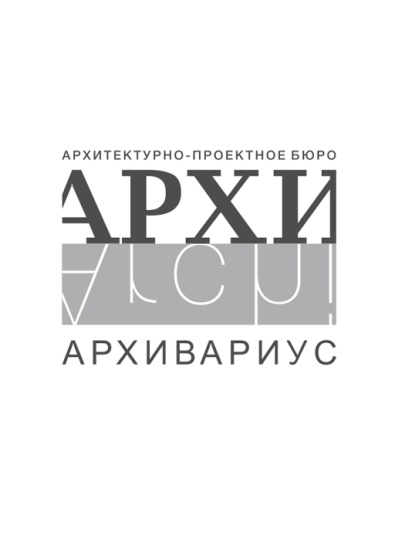 Общество с ограниченной ответственностью «Архивариус»Челябинская обл., г. Магнитогорск, пр.Металлургов, д.12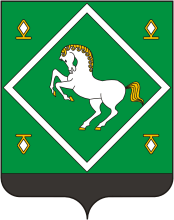 ГЕНЕРАЛЬНЫЙ ПЛАН сельского поселения Максимовский сельсовет муниципального района Янаульский район Республики БашкортостанГЕНЕРАЛЬНЫЙ ПЛАНТом IПоложение о территориальном планированииШифр: А-41.664-14 ГП.ПТПЗаказчик: Администрация муниципального района Янаульский район Республики БашкортостанДиректор ООО «Архивариус»                       К. Н. ГребенщиковМагнитогорск2014 г.СОСТАВ ПРОЕКТА
Генеральный планОсновная часть проектаТом I шифр А-41.664-14 ГП.ПТППоложение о территориальном планировании.Том I.I шифр А-41.664-14 ГП.ОЧПГрафические материалы:Материалы по обоснованию проектаТом II шифр А-41.664-14 ГП.ПЗПояснительная записка.Том II.I шифр А-41.664-14 ГП.МОПГрафические материалы:Запись главного архитектораНастоящий проект разработан с соблюдением всех действующих строительных норм и правил государственных стандартов и инструкций.Состав и содержание проектных материалов выполнены в соответствии с действующим законодательством в области архитектурной деятельности и градостроительства, строительными и санитарно-эпидемиологическими нормами.Генеральный план соответствует требованиям статьи 23 Градостроительного кодекса Российской Федерации от 29.12.2004 г. № 190-ФЗ.Главный архитектор проекта	 _________________	А.С. КомпаниецСостав участников проектаСодержаниеВВЕДЕНИЕ	71. СВЕДЕНИЯ О ВИДАХ, НАЗНАЧЕНИИ И НАИМЕНОВАНИЯХ ПЛАНИРУЕМЫХ ДЛЯ РАЗМЕЩЕНИЯ ОБЪЕКТОВ МЕСТНОГО ЗНАЧЕНИЯ ПОСЕЛЕНИЯ, ИХ ОСНОВНЫЕ ХАРАКТЕРИСТИКИ, ИХ МЕСТОПОЛОЖЕНИЕ (ДЛЯ ОБЪЕКТОВ МЕСТНОГО ЗНАЧЕНИЯ, НЕ ЯВЛЯЮЩИХСЯ ЛИНЕЙНЫМИ ОБЪЕКТАМИ, УКАЗЫВАЮТСЯ ФУНКЦИОНАЛЬНЫЕ ЗОНЫ), А ТАКЖЕ ХАРАКТЕРИСТИКИ ЗОН С ОСОБЫМИ УСЛОВИЯМИ ИСПОЛЬЗОВАНИЯ ТЕРРИТОРИЙ В СЛУЧАЕ, ЕСЛИ УСТАНОВЛЕНИЕ ТАКИХ ЗОН ТРЕБУЕТСЯ В СВЯЗИ С РАЗМЕЩЕНИЕМ ДАННЫХ ОБЪЕКТОВ	81.1 Планировочная организация территории.	81.1.1 Планировочная и архитектурно-пространственная структура территории	81.1.2 Население	91.1.3 Жилой фонд	91.1.4 Организация системы культурно-бытового обслуживания населения и территории общественной застройки	101.1.5 Сельскохозяйственные, производственные и коммунально-складские территории	111.1.6 Зона объектов специального назначения	121.1.7 Ландшафтно-рекреационные территории	121.2 Зоны с особыми условиями использования территории	131.3 Транспортная инфраструктура	171.3.1 Внешний транспорт	171.3.2 Поселковая улично-дорожная сеть	181.4 Инженерная инфраструктура	181.4.1 Водоснабжение	181.4.2 Водоотведение	191.4.3 Газоснабжение	201.4.4 Теплоснабжение	201.4.5 Электроснабжение	211.4.6 Системы связи	211.4.7 Инженерная подготовка территории	22Карта планируемого размещения объектов местного значения сельского поселения	31Карта границ населенных пунктов (в том числе границ образуемых населенных пунктов), входящих в состав сельского поселения	322. ПАРАМЕТРЫ ФУНКЦИОНАЛЬНЫХ ЗОН, А ТАКЖЕ СВЕДЕНИЯ О ПЛАНИРУЕМЫХ ДЛЯ РАЗМЕЩЕНИЯ В НИХ ОБЪЕКТАХ ФЕДЕРАЛЬНОГО ЗНАЧЕНИЯ, ОБЪЕКТАХ РЕГИОНАЛЬНОГО ЗНАЧЕНИЯ, ОБЪЕКТАХ МЕСТНОГО ЗНАЧЕНИЯ, ЗА ИСКЛЮЧЕНИЕМ ЛИНЕЙНЫХ ОБЪЕКТОВ	33Карта функциональных зон сельского поселения	36ОСНОВНЫЕ ТЕХНИКО-ЭКОНОМИЧЕСКИЕ ПОКАЗАТЕЛИ	37ПриложенияВВЕДЕНИЕПроект разработан ООО «Архивариус» по заказу Администрации муниципального района Янаульский район Республики Башкортостан (Муниципальный контракт № _ от «__» июня 2014 г.) в соответствии с:- Градостроительным кодексом РФ от 29 октября 2004 года № 191-ФЗ;- Земельным Кодексом РФ № 246 – ФЗ; - Водным Кодексом РФ № 246 – ФЗ;- Лесным Кодексом РФ № 242 – ФЗ;- СНиП 11-04-2003 «Инструкция о порядке разработки, согласования, экспертизы и утверждения градостроительной документации», СНиП и СанПиН в области градостроительства.- Методическими рекомендациями по разработке проектов генеральных планов поселений и городских округов (утв. приказом Министерства регионального развития РФ от 26 мая 2011 г. № 244);- СП 42.13330.2011 «Градостроительство. Планировка и застройка городских и сельских поселений»;- СанПиН 2.2.1/2.1.1.1200-03 "Санитарно-защитные зоны и санитарная классификация предприятий, сооружений и иных объектов";- ТСН РБ «Градостроительство. Планировка и застройка городских округов, городских и сельских поселений Республики Башкортостан» от 13.05.2008 г.- Действующим законодательством в области архитектурной деятельности и градостроительства, строительными и санитарно-эпидемиологическими нормами.При разработке генерального плана сельского поселения использованы следующие материалы:- топографическая съемка масштаба 1:25000, 1:5000, предоставленная заказчиком;- схема территориального планирования муниципального района Янаульский район Республики Башкортостан, разработанная ЗАО ПИ «Башкиргражданпроект» в 2012г.; - техническое задание на разработку документа территориального планирования «Генеральный план сельского поселения Максимовский сельсовет муниципального района  Янаульский район Республики Башкортостан»- исходные данные, выданные Администрацией муниципального района Янаульский район.Общая частьВ соответствии со статьей 23 Градостроительного кодекса РФ Генеральный план содержит:1) положение о территориальном планировании;2) карту планируемого размещения объектов местного значения поселения или городского округа;3) карту границ населенных пунктов (в том числе границ образуемых населенных пунктов), входящих в состав поселения или городского округа;4) карту функциональных зон поселения или городского округа.Положение о территориальном планировании, содержащееся в генеральном плане, включает в себя:1) сведения о видах, назначении и наименованиях планируемых для размещения объектов местного значения поселения, городского округа, их основные характеристики, их местоположение (для объектов местного значения, не являющихся линейными объектами, указываются функциональные зоны), а также характеристики зон с особыми условиями использования территорий в случае, если установление таких зон требуется в связи с размещением данных объектов (глава 1);2) параметры функциональных зон, а также сведения о планируемых для размещения в них объектах федерального значения, объектах регионального значения, объектах местного значения, за исключением линейных объектов (глава 2).На картах соответственно отображаются:1) планируемые для размещения объекты местного значения поселения, городского округа, относящиеся к следующим областям:а) электро-, тепло-, газо- и водоснабжение населения, водоотведение;б) автомобильные дороги местного значения;в) физическая культура и массовый спорт, образование, здравоохранение, утилизация и переработка бытовых и промышленных отходов в случае подготовки генерального плана городского округа;г) иные области в связи с решением вопросов местного значения поселения, городского округа;2) границы населенных пунктов (в том числе границы образуемых населенных пунктов), входящих в состав поселения или городского округа;3) границы и описание функциональных зон с указанием планируемых для размещения в них объектов федерального значения, объектов регионального значения, объектов местного значения (за исключением линейных объектов) и местоположения линейных объектов федерального значения, линейных объектов регионального значения, линейных объектов местного значения.Расчетные сроки проекта.Генеральный план содержит прогнозные предложения по возможному оптимистичному развитию территории сельского поселения за расчётный срок. Проектом определено развитие сельского поселения до 2034 года (расчетный срок генплана - 20 лет). Исходный год - 2014г.1. СВЕДЕНИЯ О ВИДАХ, НАЗНАЧЕНИИ И НАИМЕНОВАНИЯХ ПЛАНИРУЕМЫХ ДЛЯ РАЗМЕЩЕНИЯ ОБЪЕКТОВ МЕСТНОГО ЗНАЧЕНИЯ ПОСЕЛЕНИЯ, ИХ ОСНОВНЫЕ ХАРАКТЕРИСТИКИ, ИХ МЕСТОПОЛОЖЕНИЕ (ДЛЯ ОБЪЕКТОВ МЕСТНОГО ЗНАЧЕНИЯ, НЕ ЯВЛЯЮЩИХСЯ ЛИНЕЙНЫМИ ОБЪЕКТАМИ, УКАЗЫВАЮТСЯ ФУНКЦИОНАЛЬНЫЕ ЗОНЫ), А ТАКЖЕ ХАРАКТЕРИСТИКИ ЗОН С ОСОБЫМИ УСЛОВИЯМИ ИСПОЛЬЗОВАНИЯ ТЕРРИТОРИЙ В СЛУЧАЕ, ЕСЛИ УСТАНОВЛЕНИЕ ТАКИХ ЗОН ТРЕБУЕТСЯ В СВЯЗИ С РАЗМЕЩЕНИЕМ ДАННЫХ ОБЪЕКТОВ1.1 Планировочная организация территории.1.1.1 Планировочная и архитектурно-пространственная структура территории1. Новое жилищное строительство.Размещение основного объема нового жилищного строительства предусматривается за счет развития к расчетному сроку селитебных территорий в с.Максимово в юго-западном и восточном направлении, д.Верхняя Барабановка в юго-западном направлении. Также развитие жилых территорий предусматривается путем использования свободных площадок в существующей или примыкающей к ней жилой зоне. Проектом предусматривается индивидуальная жилая застройка 1-3-этажными 1-квартирными жилыми домами с приусадебными участками. Также на 1 очередь предусматривается жилая застройка свободных территорий в пределах установленных границ.с.МаксимовоГенеральным планом развитие селитебных территорий предусматривается в двух условных направлениях. Территория юго-западной окраины условно ограничена: с востока – существующей застройкой, оврагом и ручьем, с севера – общественной зоной, с остальных сторон – границей населенного пункта. Территория восточной окраины условно ограничена: с запада – ручьем, с юга – ул.Гагарина, с юго-востока – автодорогой, с севера – санитарным разрывом промыслового газопровода и границей населенного пункта.д.Верхняя БарабановкаГенеральным планом развитие селитебных территорий предусматривается в одном условном направлении. Территория юго-западной окраины условно ограничена: с северо-востока – существующей жилой застройкой, с запада – автодорогой, с остальных сторон – границей населенного пункта.2. Реконструкция существующей застройки.Генеральном планом предусматривается мероприятия по упорядочиванию структуры существующей жилой застройки и объектов с охранными и санитарно-защитными зонами производственно-коммунальной зоны, в том числе:- доведение до санитарного минимума жилой застройки, попадающей в придорожные полосы автомобильных дорог.1.1.2 НаселениеНа расчетный срок постоянное население поселения составит 902 чел. Временное население составит: на 1 очередь – 308 чел., на расчетный срок – 846 чел. Итого на 1 очередь – 1210 чел., на расчетный срок – 1748 чел.1.1.3 Жилой фондНовое жилищное строительство составляет 32,2 тыс. кв.м и предусматривается за счет средств населения и коммерческих организаций. Новое жилищное строительство размещается на свободных территориях. Структура нового жилищного строительства представлена:1. Индивидуальными жилыми домами с приусадебными земельными участками - 100%;Средняя обеспеченность населения жилищным фондом составит 33,0 м2/чел.1 очередь реализации (до 2024 года)1. Разработка проектно-сметной документации и строительство комплексной застройки в с.Максимово, д.Верхняя Барабановка.2. Застройка жилыми домами существующих неосвоенных участков.3. Реконструкция существующей жилой застройки.Расчётный срок (2024-2034 гг.)1. Разработка проектно-сметной документации и строительство комплексной застройки в с.Максимово, д.Верхняя Барабановка.2. Застройка жилыми домами существующих неосвоенных участков.Таблица 1Основные технико-экономические показатели проектируемой жилой застройки для постоянного проживания1.1.4 Организация системы культурно-бытового обслуживания населения и территории общественной застройкиПроектом предусматривается:- доведение обеспеченности учреждениями социально-гарантированного уровня обслуживания до нормативной;- развитие социальной инфраструктуры (строительство культурно-досуговых, торгово-развлекательных и физкультурно-оздоровительных учреждений);- развитие общепоселенческого и общепоселкового центра в с.Максимово;- развитие общепоселкового центра в д.Верхняя Барабановка.Учреждения повседневного пользования и первичного обслуживания - торговли, общественного питания, коммунально-бытовые - предполагается рассредоточить по территории районов и микрорайонов так, чтоб охватить все группы жилых домов. Эти объекты предполагается расположить преимущественно в центральной части населенных пунктов и микрорайонов отдельностоящими.Предприятия по обслуживанию транспортных средств: 1 СТО на 2 поста, 1 СТО на 1 поста. Предприятия предполагается разместить в зоне производственно-коммунальных объектов и СЗЗ от этих предприятий вдоль основных транспортных потоков.1 очередь реализации (до 2024 года)1. Разработка проектно-сметной документации и  реконструкция в с.Максимово:- клуба до 310 мест;- библиотеки до 13 тыс.ед.хранения и до 10 мест.2. Разработка проектно-сметной документации и  реконструкция в д.Верхняя Барабановка:- общеобразовательной школы до 35 мест.3. Разработка проектно-сметной документации и строительство в с.Максимово:- одного реабилитационного центра;- молочной кухни на 324 порций в сутки;- раздаточного пункта молочной кухни на 24 кв.м. на ребенка;- аптеки торговой площадью 15 кв.м.;- внешкольного учреждения на 15 мест;- помещения для физкультурно-оздоровительных занятий в микрорайоне площадью 75кв.м.;- спортивного зала общего пользования площадью пола 75кв.м.;- одной мечети;- магазина непродовольственных товаров торговой площадью 175 кв.м..4. Разработка проектно-сметной документации и строительство в д.Верхняя Барабановка:- одного детского садика на 10 учащихся;- магазина продовольственных товаров торговой площадью 70 кв.м.;- магазина непродовольственных товаров торговой площадью 150 кв.м.;- предприятие общественного питания на 30 мест;- предприятие бытового обслуживания на 3 рабочих места.Расчётный срок (2024-2034 гг.)1. Разработка проектно-сметной документации и строительство в с.Максимово:- пожарного депо;- горнолыжной базы;- магазина продовольственных товаров торговой площадью 95 кв.м.;- предприятие общественного питания на 45 мест;- предприятие бытового обслуживания на 4 рабочих места;- бани на 15 мест; - одного отделения сберегательного банка;- одного пункта охраны порядка;- один объект жилищно-эксплуатационной организации.1.1.5 Сельскохозяйственные, производственные и коммунально-складские территорииГенеральным планом предусматриваются следующие мероприятия, обеспечивающие упорядочение производственных территорий:- размещение проектируемых коммунально-складских и промышленных территорий за пределами жилой зоны с соблюдением санитарно-защитных зон;- вынос некоторых существующих промпредприятий в общую промышленную зону;- реорганизация существующих производственных территорий предприятий, прекративших свое действие по различным причинам;- организации озеленения санитарно-защитных зон вокруг действующих предприятий и коммунально-складских территорий нормируемых размеров, включая необходимую реконструкцию существующих производственных зон.В целях обеспечения населения местами приложения труда планируются в с.Максимово новая площадка под размещение объектов хозяйственной деятельности. Площадь данной территории составит на расчётный срок – 19,16 га.1 очередь реализации (до 2024 года)1. С.Максимово. Развитие производственной территории предусматривается с южной стороны от границ населенного пункта с возможным размещением новых площадок сельскохозяйственных предприятий, с северной стороны – с возможным размещением деревообрабатывающих производств, предприятий по добыче и обработке строительных материалов. Предусматривается упорядочивание территорий с формированием СЗЗ с реконструкцией действующих предприятий.2. Д.Верхняя Барабановка. Развитие производственной территории предусматривается с северной стороны от границ населенного пункта с возможным размещением новых площадок сельскохозяйственного предприятия. Предусматривается упорядочивание территорий с формированием СЗЗ с реконструкцией действующих предприятий.3. Развитие производственной зоны на месторождении строительного сырья к северу от д.Верхняя Барабановка.4. Реконструкция в д.Верхняя Барабановка МТМ в северо-западной части;5. Закрытие с восточной стороны от границ д.Зирка нефтяных скважин.6. Проведение геологоразведочных работ месторождений полезных ископаемых.Расчётный срок (2024-2034 гг.)1. Проведение геологоразведочных работ месторождений полезных ископаемых.1.1.6 Зона объектов специального назначенияГенеральным планом предусматриваются следующие мероприятия, обеспечивающие упорядочение территорий специального назначения:- размещение проектируемых кладбищ за пределами жилой зоны с соблюдением санитарно-защитных зон;- организации озеленения санитарно-защитных зон вокруг действующих и проектируемых предприятий и коммунально-складских территорий нормируемых размеров, включая необходимую реконструкцию существующих производственных зон.1 очередь реализации (до 2024 года)1. Подготовка генеральной схемы очистки территории поселения в составе генеральной схемы очистки муниципального района. 2. Ликвидация несанкционированных и санкционированных свалок на территории поселения.3. Постановка на учёт в Республиканском кадастре отходов производства и потребления всех объектов размещения отходов в установленном порядке.4. Организация системы мониторинга за состоянием окружающей среды в районах размещения объектов хранения отходов производства и потребления.5. Обновление парка специализированной техники. 6. Развитие централизованной системы сбора ртутьсодержащих отходов от бюджетных организаций, коммерческих структур и населения. 7. Оборудование для временного хранения ТБО в населенных пунктах до перевозки на полигон ТБО контейнерных площадок временного хранения.8. Закрытие существующего скотомогильника в южной части д.Верхняя Барабановка.Расчётный срок (2024-2034 гг.)1. Корректировка генеральной схемы очистки территории поселения.2. Разработка и внедрение системы селективного сбора ТБО отходов на территории поселения. 3. Развитие системы сбора вторичных материальных ресурсов на всей территории поселения. 4. Разработка комплекса мер муниципального уровня, стимулирующих переработку и потребление вторичных материальных ресурсов на территории поселения. 1.1.7 Ландшафтно-рекреационные территорииПроектом предлагается значительное увеличение зеленых зон в проектируемых районах, благоустройство и озеленение прибрежных территорий, увеличение площади зелёных насаждений общего пользования и открытых спортивных сооружений.1 очередь реализации (до 2024 года)1. Создание лесопарковых зон за счет благоустройства прилегающих к застройке зеленых насаждений с максимальным сохранением естественных лесных массивов;2. Обустройство скверов перед существующими и проектируемыми общественными зданиями;3. Озеленение улиц;4. Формирование зоны рекреации с северо-восточной стороны от с.Максимово. В зона рекреации общей площадью 158,11 га. предполагается размещение горнолыжного комплекса с сопутствующей инфраструктурой;5. Формирование ценных природных территорий, в т.ч. защитных лесов.6. Обустройство временных туристических стоянок на месте стихийных.Расчётный срок (2024-2034 гг.)1. Озеленение санитарно-защитных зон промышленных предприятий и коммунально-складских территорий согласно нормативу.1.2 Зоны с особыми условиями использования территорииВ границах сельского поселения устанавливаются следующие зоны с особыми условиями использования территории:Санитарно-защитные зоныВ санитарно-защитной зоне не допускается размещать: жилую застройку, включая отдельные жилые дома, ландшафтно-рекреационные зоны, зоны отдыха, территории курортов, санаториев и домов отдыха, территорий садоводческих товариществ и коттеджной застройки, коллективных или индивидуальных дачных и садово-огородных участков, а также других территорий с нормируемыми показателями качества среды обитания; спортивные сооружения, детские площадки, образовательные и детские учреждения, лечебно-профилактические и оздоровительные учреждения общего пользования.Санитарно-защитные зоны от сельскохозяйственных и производственно-коммунальных предприятий- промышленное предприятие в с.Максимово - 3 класс опасности, санитарно-защитная зона 300м;- склад горюче-смазочных материалов в с.Максимово - 4 класс опасности, санитарно-защитная зона 100м;Санитарно-защитные зоны от общественных объектов и предприятий транспорта-  АЗС в с.Максимово - 4 класс опасности, санитарно-защитная зона 100м;- станция технического обслуживания легковых автомобилей до 5 постов (без молярно-жестяных работ) в с.Максимово - 5 класс опасности, санитарно-защитная зона 50м;- автозаправочные станции для заправки грузового и легкового автотранспорта жидким и газовым топливом в с.Максимово - 4 класс опасности, санитарно-защитная зона 100м;- объект по обслуживанию легковых, грузовых автомобилей с количеством постов не более 10 в д.Верхняя Барабановка - 5 класс опасности, санитарно-защитная зона 50м.Санитарно-защитные зоны от территорий особого назначения- сельские кладбища в каждом населенном пункте - 5 класс опасности, санитарно-защитная зона 50м.Санитарные разрывыХарактеристика и режим использования аналогичен режиму для санитарно-защитных зон.Санитарные разрывы от магистрального нефтепроводаСанитарный разрыв от транзитного магистрального трубопровода принят в 150 метров, промыслового нефтепровода – в 150 метров.Санитарные разрывы от объектов сетевого хозяйства электроэнергетикиПо территории сельского поселения проходит 110кВ, 35кВ, 10кВ, санитарный разрыв составляет 20 м по обе стороны от ВЛ.Водоохранные зоныВ границах водоохранных зон запрещаются: 1) использование сточных вод в целях регулирования плодородия почв; 2) размещение кладбищ, скотомогильников, мест захоронения отходов производства и потребления, химических, взрывчатых, токсичных, отравляющих и ядовитых веществ, пунктов захоронения радиоактивных отходов; 3) осуществление авиационных мер по борьбе с вредными организмами; 4) движение и стоянка транспортных средств (кроме специальных транспортных средств), за исключением их движения по дорогам и стоянки на дорогах и в специально оборудованных местах, имеющих твердое покрытие; 5) размещение автозаправочных станций, складов горюче-смазочных материалов (за исключением случаев, если автозаправочные станции, склады горюче-смазочных материалов размещены на территориях портов, судостроительных и судоремонтных организаций, инфраструктуры внутренних водных путей при условии соблюдения требований законодательства в области охраны окружающей среды и Водного Кодекса), станций технического обслуживания, используемых для технического осмотра и ремонта транспортных средств, осуществление мойки транспортных средств; 6) размещение специализированных хранилищ пестицидов и агрохимикатов, применение пестицидов и агрохимикатов; 7) сброс сточных, в том числе дренажных, вод; 8) разведка и добыча общераспространенных полезных ископаемых (за исключением случаев, если разведка и добыча общераспространенных полезных ископаемых осуществляются пользователями недр, осуществляющими разведку и добычу иных видов полезных ископаемых, в границах предоставленных им в соответствии с законодательством Российской Федерации о недрах горных отводов и (или) геологических отводов на основании утвержденного технического проекта в соответствии со статьей 19.1 Закона Российской Федерации от 21 февраля 1992 года N 2395-1 "О недрах"). В границах водоохранных зон допускаются проектирование, строительство, реконструкция, ввод в эксплуатацию, эксплуатация хозяйственных и иных объектов при условии оборудования таких объектов сооружениями, обеспечивающими охрану водных объектов от загрязнения, засорения, заиления и истощения вод в соответствии с водным законодательством и законодательством в области охраны окружающей среды.В границах прибрежных защитных полос наряду с вышеперечисленными ограничениями запрещаются:1) распашка земель;2) размещение отвалов размываемых грунтов;3) выпас сельскохозяйственных животных, организация для них летних лагерей, ванн.Таблица 2Характеристика рек поселенияЗоны санитарной охраны источников водоснабженияГраница первого пояса устанавливается на расстоянии не менее 30 м от водозабора — при использовании защищенных подземных вод и на расстоянии не менее 50 м — при использовании недостаточно защищенных подземных вод. Граница второго и третьего пояса ЗСО определяется гидродинамическими расчетами.В первом поясе ЗСО подземных водозаборов не допускается:- посадка высокоствольных деревьев;- все виды строительства, не имеющие непосредственного отношения к эксплуатации, реконструкции и расширению водопроводных сооружений;- прокладка трубопроводов различного назначения;- размещение жилых и хозяйственно-бытовых зданий;- проживание людей;- применение удобрений и ядохимикатов.Во втором и третьем поясе ЗСО подземных водозаборов не допускается:- закачка отработанных вод в подземные горизонты, подземного складирования твердых отходов и разработки недр земли,- размещение складов горюче–смазочных материалов, ядохимикатов и минеральных удобрений, накопителей промстоков, шламохранилищ и других объектов, обусловливающих опасность химического загрязнения подземных вод.Во втором поясе ЗСО подземных водозаборов не допускается:- размещение мест захоронения, скотомогильников, полей ассенизации, полей фильтрации, навозохранилищ, силосных траншей, животноводческих и птицеводческих предприятий и других объектов, обусловливающих опасность микробного загрязнения подземных вод;- применение удобрений и ядохимикатов; - рубка леса главного пользования.Охранные зоны Охранные зоны трубопроводовДля газораспределительных сетей устанавливаются следующие охранные зоны:а) вдоль трасс наружных газопроводов — в виде территории, ограниченной условными линиями, проходящими на расстоянии 2–х метров с каждой стороны газопровода;б) вдоль трасс подземных газопроводов из полиэтиленовых труб при использовании медного провода для обозначения трассы газопровода — в виде территории, ограниченной условными линиями, проходящими на расстоянии 3 метров от газопровода со стороны провода и 2 метров — с противоположной стороны;в) вдоль трасс наружных газопроводов на вечномерзлых грунтах независимо от материала труб — в виде территории, ограниченной условными линиями, проходящими на расстоянии 10 метров с каждой стороны газопровода;г) вокруг отдельно стоящих газорегуляторных пунктов — в виде территории, ограниченной замкнутой линией, проведенной на расстоянии 10 метров от границ этих объектов. Для газорегуляторных пунктов, пристроенных к зданиям, охранная зона не регламентируется;д) вдоль подводных переходов газопроводов через судоходные и сплавные реки, озера, водохранилища, каналы — в виде участка водного пространства от водной поверхности до дна, заключенного между параллельными плоскостями, отстоящими на 100 м с каждой стороны газопровода;е) вдоль трасс межпоселковых газопроводов, проходящих по лесам и древесно — кустарниковой растительности, — в виде просек шириной 6 метров, по 3 метра с каждой стороны газопровода. Для надземных участков газопроводов расстояние от деревьев до трубопровода должно быть не менее высоты деревьев в течение всего срока эксплуатации газопровода.Охранные зоны объектов электросетевого хозяйстваОхранные зоны устанавливаются:а) вдоль воздушных линий электропередачи — в виде части поверхности участка земли и воздушного пространства (на высоту, соответствующую высоте опор воздушных линий электропередачи), ограниченной параллельными вертикальными плоскостями, отстоящими по обе стороны линии электропередачи от крайних проводов при неотклоненном их положении на следующем расстоянии, м:2 – для ВЛ напряжением до 1 кВ; 10 – для ВЛ напряжением от 1 до 20 кВ;15 – для ВЛ напряжением 35 кВ; 20 – для ВЛ напряжением 110 кВ; 25 – для ВЛ напряжением 220 кВ; 30 – для ВЛ напряжением 500 кВ; б) вдоль подземных кабельных линий электропередачи — в виде части поверхности участка земли, расположенного под ней участка недр (на глубину, соответствующую глубине прокладки кабельных линий электропередачи), ограниченной параллельными вертикальными плоскостями, отстоящими по обе стороны линии электропередачи от крайних кабелей на расстоянии 1 метра (при прохождении кабельных линий напряжением до 1 киловольта под тротуарами — на 0,6 метра в сторону зданий и сооружений и на 1 метр в сторону проезжей части улицы);в) вдоль подводных кабельных линий электропередачи — в виде водного пространства от водной поверхности до дна, ограниченного вертикальными плоскостями, отстоящими по обе стороны линии от крайних кабелей на расстоянии 100 метров;г) вдоль переходов воздушных линий электропередачи через водоемы (реки, каналы, озера и др.) — в виде воздушного пространства над водной поверхностью водоемов (на высоту, соответствующую высоте опор воздушных линий электропередачи), ограниченного вертикальными плоскостями, отстоящими по обе стороны линии электропередачи от крайних проводов при неотклоненном их положении для судоходных водоемов на расстоянии 100 метров, для несудоходных водоемов — на расстоянии, предусмотренном для установления охранных зон вдоль воздушных линий электропередачи.Для электроподстанций размер санитарно-защитной зоны устанавливается в зависимости от типа (открытые, закрытые), мощности на основании расчетов физического воздействия на атмосферный воздух, а также результатов натурных измерений.Охранные зоны линий и сооружений связиУстанавливаются охранные зоны с особыми условиями использования:для подземных кабельных и для воздушных линий связи и линий радиофикации, расположенных вне населенных пунктов на безлесных участках, – в виде участков земли вдоль этих линий, определяемых параллельными прямыми, отстоящими от трассы подземного кабеля связи или от крайних проводов воздушных линий связи и линий радиофикации не менее чем на  с каждой стороны;для морских кабельных линий связи и для кабелей связи при переходах через судоходные и сплавные реки, озера, водохранилища и каналы (арыки) – в виде участков водного пространства по всей глубине от водной поверхности до дна, определяемых параллельными плоскостями, отстоящими от трассы морского кабеля на 0,25 морской мили с каждой стороны или от трассы кабеля при переходах через реки, озера, водохранилища и каналы (арыки) на  с каждой стороны;для наземных и подземных необслуживаемых усилительных и регенерационных пунктов на кабельных линиях связи – в виде участков земли, определяемых замкнутой линией, отстоящей от центра установки усилительных и регенерационных пунктов или от границы их обвалования не менее чем на  и от контуров заземления не менее чем на ;Создаются просеки в лесных массивах и зеленых насаждениях:при высоте насаждений менее  – шириной не менее расстояния между крайними проводами воздушных линий связи и линий радиофикации плюс  (по  с каждой стороны от крайних проводов до ветвей деревьев);при высоте насаждений более  – шириной не менее расстояния между крайними проводами воздушных линий связи и линий радиофикации плюс  (по  с каждой стороны от крайних проводов до ветвей деревьев);вдоль трассы кабеля связи – шириной не менее  (по  с каждой стороны от кабеля связи).Охранные зоны геодезических пунктовОхранной зоной геодезического пункта является земельный участок, на котором расположен геодезический пункт, и полоса земли шириной 1 метр, примыкающая с внешней стороны к границе пункта.Придорожная полоса автомобильных дорогШирина придорожной полосы устанавливается в зависимости от категории автомобильной дороги в размере, м: 50 — для автомобильных дорог III и IV категорий; 25 — для автомобильных дорог V категории.Зона ограничения до жилой застройки. Расстояния от бровки земляного полотна указанных дорог до застройки необходимо принимать не менее, м: до жилой застройки – 100; садово-дачной застройки – 50; для дорог IV категории – соответственно 50 и 25. Со стороны жилой и общественной застройки поселений, садоводческих товариществ следует предусматривать вдоль дороги полосу зеленых насаждений шириной не менее 10 м.В случае нахождения существующей жилой застройки в пределах зоны ограничения до жилой застройки необходим комплекс мер по обеспечению экологических и санитарно-гигиенических требований к существующей застройке. В качестве мероприятий могут быть разработка проектов зон ограничений с компенсирующими мероприятиями в виде шумозащитных экранов, зеленых насаждений.Площади залегания полезных ископаемыхПорядок предоставления недр для разработки месторождений общераспространенных полезных ископаемых, порядок пользования недрами юридическими лицами и гражданами в границах предоставленных им земельных участков с целью добычи общераспространенных полезных ископаемых, а также в целях, не связанных с добычей полезных ископаемых, устанавливаются законами и иными нормативными правовыми актами субъектов Российской Федерации.1.3 Транспортная инфраструктура1.3.1 Внешний транспортПроектные решения1 очередь реализации (до 2024 года)Автомобильный транспорт.1. Реконструкция существующих дорог и мостовых сооружений в соответствии с текущим состоянием. 2. Разработка проектно-сметной документации и строительство усовершенствованного покрытия автодороги Янаул-Верхние Татышлы;Расчётный срок (2024-2034 гг.)Автомобильный транспорт.1. Реконструкция существующих дорог и мостовых сооружений в соответствии с текущим состоянием. 2. Разработка проектно-сметной документации и строительство усовершенствованного покрытия автодороги Максимово-Четырман.Таблица 3Перечень проектируемых автомобильных дорогТрубопроводный транспорт.1. Реконструкция существующей трубопроводной инфраструктуры в соответствии с техническим состоянием и с учётом роста газопотребления на территории сельского поселения. Необходимость реконструкции выявляется в результате мониторинга и технического обследования.1.3.2 Поселковая улично-дорожная сетьПроектные решения1 очередь реализации (до 2024 года)1. Реконструкция и расширение проезжих частей с устройством капитального покрытия, тротуаров и газонов где они отсутствуют. Расчётный срок (2024-2034 гг.)1. Для ремонта и мойки автомобилей в с.Максимово, д.Верхняя Барабановка предусматривается строительство СТО.1.4 Инженерная инфраструктураРазвитие инженерной инфраструктуры включает реконструкцию существующих и строительство новых инженерных сооружений, замену изношенных подземных коммуникаций, организацию санитарно-защитных зон этих объектов.1.4.1 Водоснабжение1 очередь реализации (до 2024 года)1. Разработка проектно-сметной документации и строительство скважин подземного водозабора и водопроводных сооружений с северной стороны от с.Максимово мощностью 9,0 м3/ч, с северной стороны от д.Верхняя Барабановка мощностью 9,0 м3/ч.2. Разработка проектно-сметной документации и строительство водопроводных сетей в с.Максимово протяжённостью 11,1 км, д.Верхняя Барабановка протяжённостью 6,3 км.3. Проведение инвентаризации родников на территории поселения и разработка программы по обустройству территорий, прилегающих к родникам.4. Поэтапное внедрение на промышленных предприятиях оборотного водоснабжения как на существующих предприятиях, так и при проектировании намеченных к размещению.5. Организация мониторинга и обследования всех источников водоснабжения на предмет соответствия требованиям нормативной документации. Приведение в соответствие с требованиями Федерального закона «О санитарно-эпидемиологическом благополучии населения» всех источников водоснабжения сельских населённых пунктов на территории сельского поселения.6. Разработка проектов зон санитарной охраны (ЗСО) существующих источников водоснабжения в соответствии с требованиями СанПиН 2.1.4.1110-02 «Зоны санитарной охраны источников водоснабжения и водопроводов питьевого назначения». Обеспечение соблюдения режима, предусмотренного для этих зон.7. Разработка программы развития водоснабжения на территории поселения на основании расчётных показателей утверждённого генерального плана с учётом расхода 8. Оборудование приборами учёта расхода воды всех бюджетных учреждений на территории поселения.Расчетное водопотребление – 232,32 м3/сут.Расчётный срок (2024-2034 гг.)1. Реконструкция водопроводных сетей населённых пунктов в соответствии с текущим состоянием.2. Разработка проектно-сметной документации и строительство водопроводных сетей в с.Максимово протяжённостью 2,73 км, д.Верхняя Барабановка протяжённостью 2,7  км.3. Водозаборные сооружения централизованных систем водоснабжения оборудовать системами очистки и обеззараживания воды в соответствии с требованиями СанПиН 2.1.4.1074-01 к качеству питьевой воды. Для обеспечения водой питьевого качества рекомендуется оборудование водозаборных сооружений водоподготовки и обеззараживания. Проектом предлагается использовать установки обеззараживания воды на основе гипохлорита натрия (NaCIO). 4. Мониторинг качества воды эксплуатируемых источников водоснабжения в малых населённых пунктах. Качество воды нецентрализованных систем водоснабжения должно удовлетворять требованиям СанПиН 2.1.4.1175-02.Расчетное водопотребление – 335,616 м3/сут.1.4.2 Водоотведение1 очередь реализации (до 2024 года)1. Разработка проектно-сметной документации и строительство очистных сооружений в с.Максимово мощностью 9,0 м3/ч, с северной стороны от д.Верхняя Барабановка мощностью 5,0 м3/ч.2. Разработка проектно-сметной документации и строительство канализации по неполной раздельной схеме в с.Максимово протяжённостью 11,15 км, д.Верхняя Барабановка протяжённостью 5,35  км.3. В всех населенных пунктах, на первую очередь предусматривается формирование децентрализованных канализационных систем с подключением к канализации общественных зданий. Водоотведение хозяйственно-фекальных стоков осуществлять в герметичные выгребы с последующей ассенизацией вакуумно-насосными машинами на специальные станции по приёму ЖБО. Специализированные станции следует предусматривать в составе существующих и проектируемых очистных сооружений на территории сельского поселения. Собственники индивидуальных жилых домов самостоятельно заключают договоры на прием стоков с соответствующими организациями.4. Ликвидация несанкционированных выпусков сточных вод в водные объекты на территории поселения.5. Обновление парка специализированной техники. Потребность в специализированной технике, места размещения техники на территории поселения и режимы работы должны быть определены в рамках разработки Генеральной схемы очистки территории.Расчетное водоотведение – 212,96 м3/сут.Расчётный срок (2024-2034 гг.)1. Разработка проектно-сметной документации и строительство канализации по неполной раздельной схеме в с.Максимово протяжённостью 2,73 км, д.Верхняя Барабановка протяжённостью 2,7  км.2. В целях совершенствования процесса уборки территории, в программы развития поселения рекомендуется включить разработку проектов устройства ливневой канализации и строительства локальных очистных сооружений ливнестока в с.Максимово.3. Обеспечение нормативной очистки сточных вод промышленных предприятий и населённых пунктов в соответствии с установленными нормами.4. Реконструкция объектов водоотведения в соответствии с текущим состоянием.Расчетное водоотведение – 307,648 м3/сут.1.4.3 Газоснабжение1 очередь реализации (до 2024 г).1. Газификация д.Зирка. Газоснабжение выполняется путем устройства отводов от межпоселкового газопровода со строительством сооружений газового хозяйства (ГРП, ГРПШ, РП). Разработка проектно-сметной документации и строительство межпоселковых газопроводов высокого давления на территории поселения от АГРС протяжённостью 5,51км.2. Разработка проектно-сметной документации и строительство внутрипоселковых газопроводов низкого давления в с.Максимово протяжённостью 8,01 км, в д.Верхняя Барабановка протяжённостью 5,35 км, в д.Зирка протяженностью 0,95км.Расчетное газопотребление – 0,3025 млн. м3/год.Расчётный срок (2024-2034 гг.)1. Разработка проектно-сметной документации и строительство внутрипоселковых газопроводов низкого давления в с.Максимово протяжённостью 2,73 км, в д.Верхняя Барабановка протяжённостью 2,7 км.2. Реконструкция объектов газоснабжения в соответствии с текущим состоянием.Расчетное газопотребление – 0,437 млн. м3/год.1.4.4 Теплоснабжение1 очередь реализации (до 2024 г).Развитие систем теплоснабжения не предполагается, мероприятий не предусмотрено.Расчетное потребление тепловой энергии – 0 ГВт.Расчётный срок (2024-2034 гг).Развитие систем теплоснабжения не предполагается, мероприятий не предусмотрено.Расчетное потребление тепловой энергии – 0 ГВт.1.4.5 Электроснабжение1 очередь реализации (до 2024 г).1. Разработка проектно-сметной документации и строительство сетей электроснабжения 10кВ в с.Максимово протяжённостью 2,3 км с установкой 2 ТП 10/0,4 кВ.2. Разработка проектно-сметной документации и строительство сетей электроснабжения 0,4кВ в с.Максимово протяжённостью 3,06 км, в в д.Верхняя Барабановка протяжённостью 1,78 км.3. Реконструкция существующей распределительной сети в целях снижения потерь электрической энергии.4. Разработка программы энергосбережения на период до 2020 года.5. Проведение инвентаризации сетей на территории населенного пункта с целью выявления бесхозных сетей.Расчетное электропотребление – 1149500,0 кВт.ч/год.Расчётный срок (2024-2034 гг).1. Реконструкция объектов электросетевого хозяйства в соответствии с текущим состоянием.2. Разработка проектно-сметной документации и строительство сетей электроснабжения 10кВ в с.Максимово протяжённостью 2,8 км с установкой 1 ТП 10/0,4 кВ, в д.Верхняя Барабановка протяжённостью 1,1 км с установкой 1 ТП 10/0,4 кВ.3. Разработка проектно-сметной документации и строительство сетей электроснабжения 0,4кВ в с.Максимово протяжённостью 2,73 км, в в д.Верхняя Барабановка протяжённостью 2,7 км.4. Реконструкция существующей распределительной сети в целях снижения потерь электрической энергии.Расчетное электропотребление – 1660600,0 кВт.ч/год.1.4.6 Системы связи1 очередь реализации (до 2024 г).1. Реализация мероприятий федеральной целевой программы «Развитие телерадиовещания в Российской Федерации на 2009 – 2015 годы», строительство наземной инфраструктуры на территории населенного пункта. Охват населения цифровым телевизионным вещанием по перечню общероссийских обязательных общедоступных телеканалов. 2. Строительство сотовых станций для включения в зону обслуживания мобильной связью.3. В соответствии со ст. 57 Федерального закона «О связи»:- в каждом населенном пункте должен быть установлен не менее чем один телефонный аппарат с обеспечением бесплатного доступа к экстренным оперативным службам;- в с.Максимово должен быть не менее чем один пункт коллективного доступа к информационно-телекоммуникационной сети «Интернет».4. Развитие широкополосного доступа в сеть «Интернет», обеспечение доступа к сети «Интернет» бюджетных организаций.5. Развитие IP-телефонии.6. Модернизация существующих почтовых отделений связи ФГУП «Почта России».Расчётный срок (2024-2034 гг).1. Расширение АТС и строительство абонентских выносов по ВОЛС с возможностью оказания новых услуг связи.2. Разработка проектно-сметной документации и строительство волоконно-оптических линий связи протяженностью 4,518 км.1.4.7 Инженерная подготовка территории1 очередь (до 2024 г).1. Защита частей населённых пунктов, объектов и сооружений, находящихся в зоне затопления паводковыми водами за счёт локальной подсыпки территории. Также целесообразно рассмотрение вопроса о переселении населения из зон затопления с предоставлением земельных участков аналогичной площади.2. Вертикальная планировка, организация поверхностного стока открытыми лотками со сбросом в водоемы без очистки. Системы очистки ливневых вод от загрязнения нефтепродуктами предусмотреть на территориях объектов транспортной инфраструктуры.3. В целях предотвращения подтопления объектов и сооружений рекомендуется проведение мероприятий по понижению уровня грунтовых вод путем устройства дренажных систем. Вид и размещение дренажных систем предусмотреть на этапе проектной документации.4. Отведение талых вод в местах сосредоточенного поступления их с сопредельных горных территорий путем устройства вертикальной планировки с организацией поверхностного стока.5. Укрепление берегов рек в пределах населённого пункта в местах наблюдаемого размыва, а также на участках берегов рек, где размыв берегов представляет угрозу повреждения объектов инженерно-транспортной инфраструктуры. Необходимые мероприятия определяются в процессе мониторинга и технического обследования объектов.6. Рекомендуется проведение защиты сельскохозяйственных угодий от процессов оврагообразования и смыва почв. Для предотвращения процесса оврагообразования сооружаются канавы для отвода ливневых и талых вод, концевые и водосборные сооружения. Вид и размещение защиты предусмотреть на этапе проектной документации.7. Рекультивация нарушенных земель. К числу нарушений территорий относятся горные отвалы шлака, золы, отработанные карьеры, выемки, несанкционированные свалки, полигоны ТБО и пр. Отвалы всех видов после выравнивания, уплотнения и покрытия слоем плодородной земли используют для устройства озеленения, спортивных площадок, зон отдыха, а при обеспечении необходимой несущей способности — для размещения некоторых зданий. Выемки, карьеры, участки провалов засыпают, поверхность культивируют, а также используют для размещения садов и площадок.Расчётный срок (2024-2034 гг.)1. Выполнение вертикальной планировки и организации поверхностного стока до 100%.2. Выполнение мероприятий по лесовосстановлению на территориях, подвергшихся вырубкам.Таблица 4Сведения о видах, назначении и наименованиях планируемых для размещения объектов местного значения, их основные характеристики, их местоположениеКарта планируемого размещения объектов местного значения сельского поселения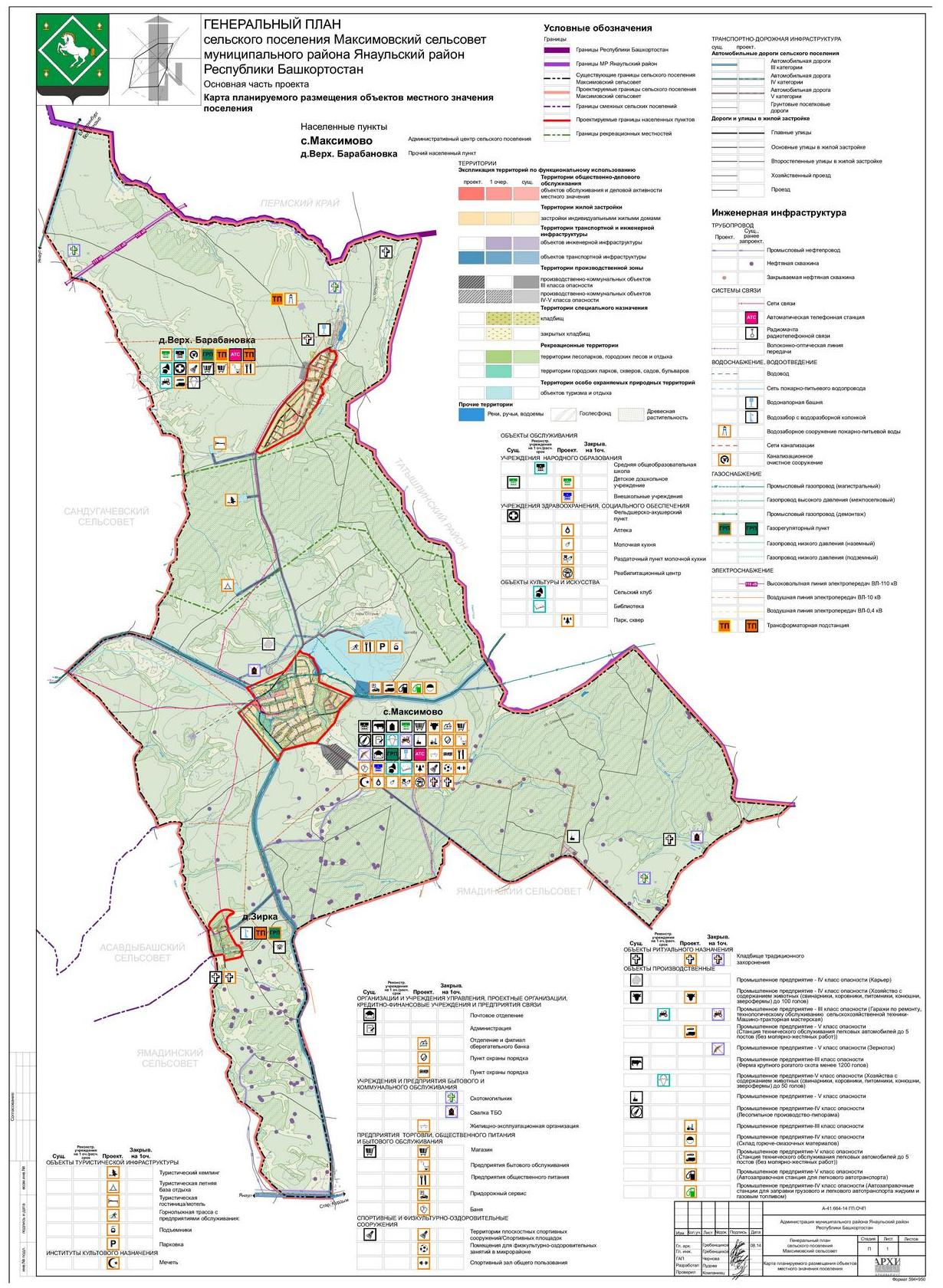 Карта границ населенных пунктов (в том числе границ образуемых населенных пунктов), входящих в состав сельского поселения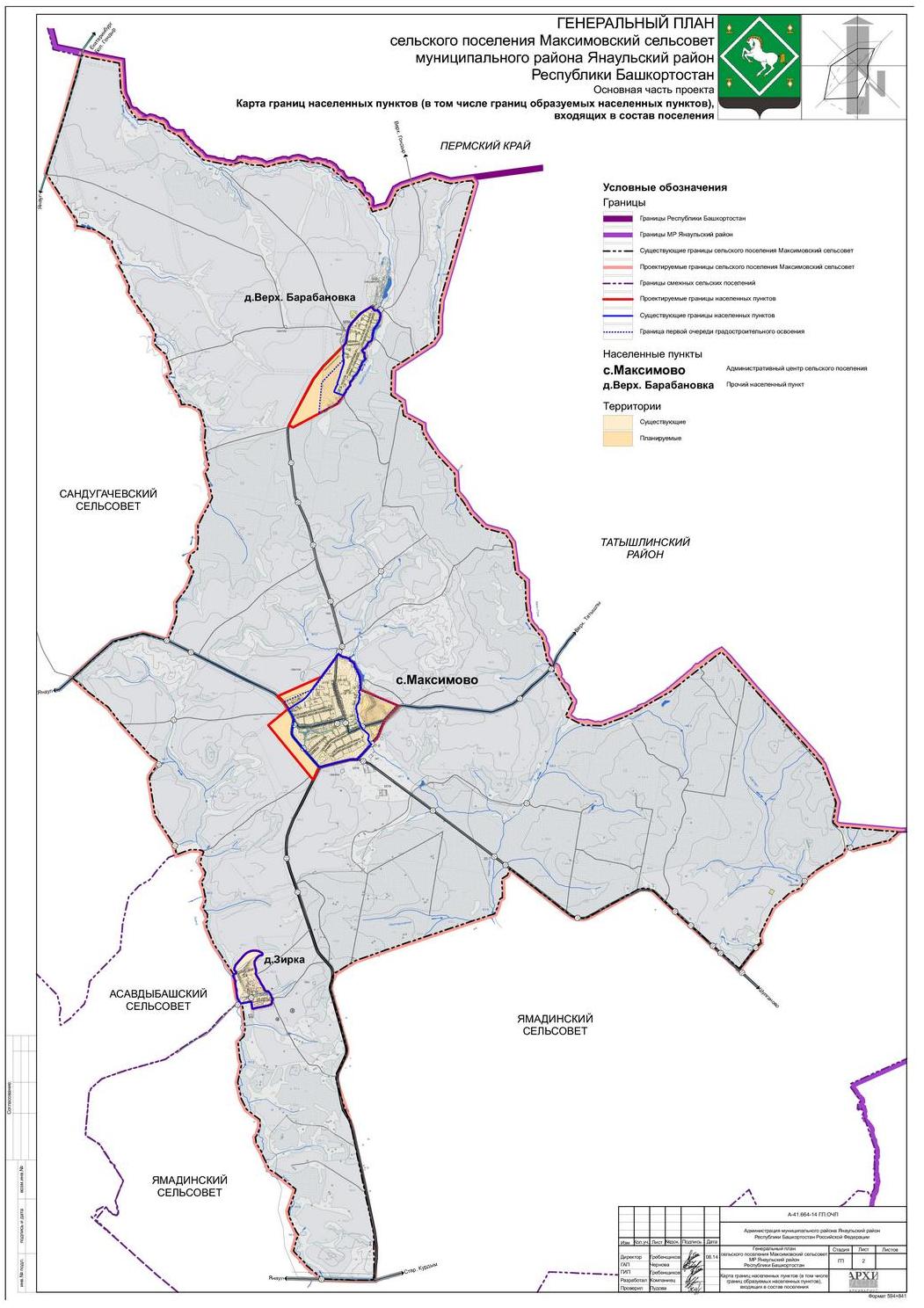 2. ПАРАМЕТРЫ ФУНКЦИОНАЛЬНЫХ ЗОН, А ТАКЖЕ СВЕДЕНИЯ О ПЛАНИРУЕМЫХ ДЛЯ РАЗМЕЩЕНИЯ В НИХ ОБЪЕКТАХ ФЕДЕРАЛЬНОГО ЗНАЧЕНИЯ, ОБЪЕКТАХ РЕГИОНАЛЬНОГО ЗНАЧЕНИЯ, ОБЪЕКТАХ МЕСТНОГО ЗНАЧЕНИЯ, ЗА ИСКЛЮЧЕНИЕМ ЛИНЕЙНЫХ ОБЪЕКТОВЖИЛЫЕ ЗОНЫЗона индивидуальной жилой застройки. В жилых зонах допускается размещение объектов социального и коммунально-бытового назначения, объектов здравоохранения, объектов дошкольного, начального общего и среднего (полного) общего образования, культовых зданий, стоянок автомобильного транспорта, гаражей, объектов, связанных с проживанием граждан и не оказывающих негативного воздействия на окружающую среду. В состав жилых зон могут включаться также территории, предназначенные для ведения садоводства и дачного хозяйства.ОБЩЕСТВЕННО-ДЕЛОВЫЕ ЗОНЫ Зона обслуживания и деловой активности местного значения.Общественно-деловые зоны предназначены для размещения объектов здравоохранения, культуры, торговли, общественного питания, социального и коммунально-бытового назначения, предпринимательской деятельности, объектов профессионального образования, объектов дошкольного, начального общего и среднего (полного) общего образования административных учреждений, культовых зданий, стоянок автомобильного транспорта, объектов делового, финансового назначения, иных объектов, связанных с обеспечением жизнедеятельности граждан. В перечень объектов могут включаться жилые дома, гостиницы, подземные или многоэтажные гаражи.ПРОИЗВОДСТВЕННЫЕ ЗОНЫЗона производственно-коммунальных объектов IV-V класса опасности.Производственные зоны, зоны инженерной и транспортной инфраструктур предназначены для размещения промышленных, коммунальных и складских объектов, объектов инженерной и транспортной инфраструктур, в том числе сооружений и коммуникаций всех видов транспорта, связи, а также для установления санитарно-защитных зон таких объектов в соответствии с требованиями технических регламентов. ЗОНЫ РЕКРЕАЦИОННОГО НАЗНАЧЕНИЯЗона лесопарков, городских лесов и отдыха.В состав зон рекреационного назначения включаются зоны в границах территорий, занятых сельскими лесами, скверами, парками, сельскими садами, прудами, озерами, водохранилищами, пляжами, а также в границах иных территорий, используемых и предназначенных для отдыха, туризма, занятий физической культурой и спортом.ЗОНЫ СЕЛЬСКОХОЗЯЙСТВЕННОГО НАЗНАЧЕНИЯЗона сельскохозяйственного использования.Зона предназначена для выращивания сельхозпродукции, сельскохозяйственных угодий, лугов и пастбищ, подсобных хозяйств, лесозащитных полос и территорий, предназначенных для ведения сельского хозяйства, не требующих установления СЗЗ.ЗОНЫ ТРАНСПОРТНОЙ И ИНЖЕНЕРНОЙ ИНФРАСТРУКТУРЫЗона инженерной инфраструктуры.Зона транспортной инфраструктуры.В зонах транспортной и инженерной инфраструктуры допускается размещение объектов транспорта и инженерного обеспечения.ЗОНЫ СПЕЦИАЛЬНОГО НАЗНАЧЕНИЯЗона для размещения кладбищ.В состав зон специального назначения включаются зоны, занятые кладбищами, скотомогильниками и иными объектами, размещение которых может быть обеспечено только путем выделения указанных зон и недопустимо в других территориальных зонах.ЗОНЫ АКВАТОРИИЗона рек и водоемов.ЗОНЫ ОСОБО ОХРАНЯЕМЫХ ПРИРОДНЫХ ТЕРРИТОРИЙЗона объектов туризма и отдыха.Зона особо охраняемых природных территорий.В состав зон особо охраняемых территорий включаются земельные участки, имеющие особое природоохранное, научное, историко-культурное, эстетическое, рекреационное оздоровительное и иное особо ценное значение.Таблица 5Параметры развития функциональных зонТаблица 6Состав проектируемых земельКарта функциональных зон сельского поселения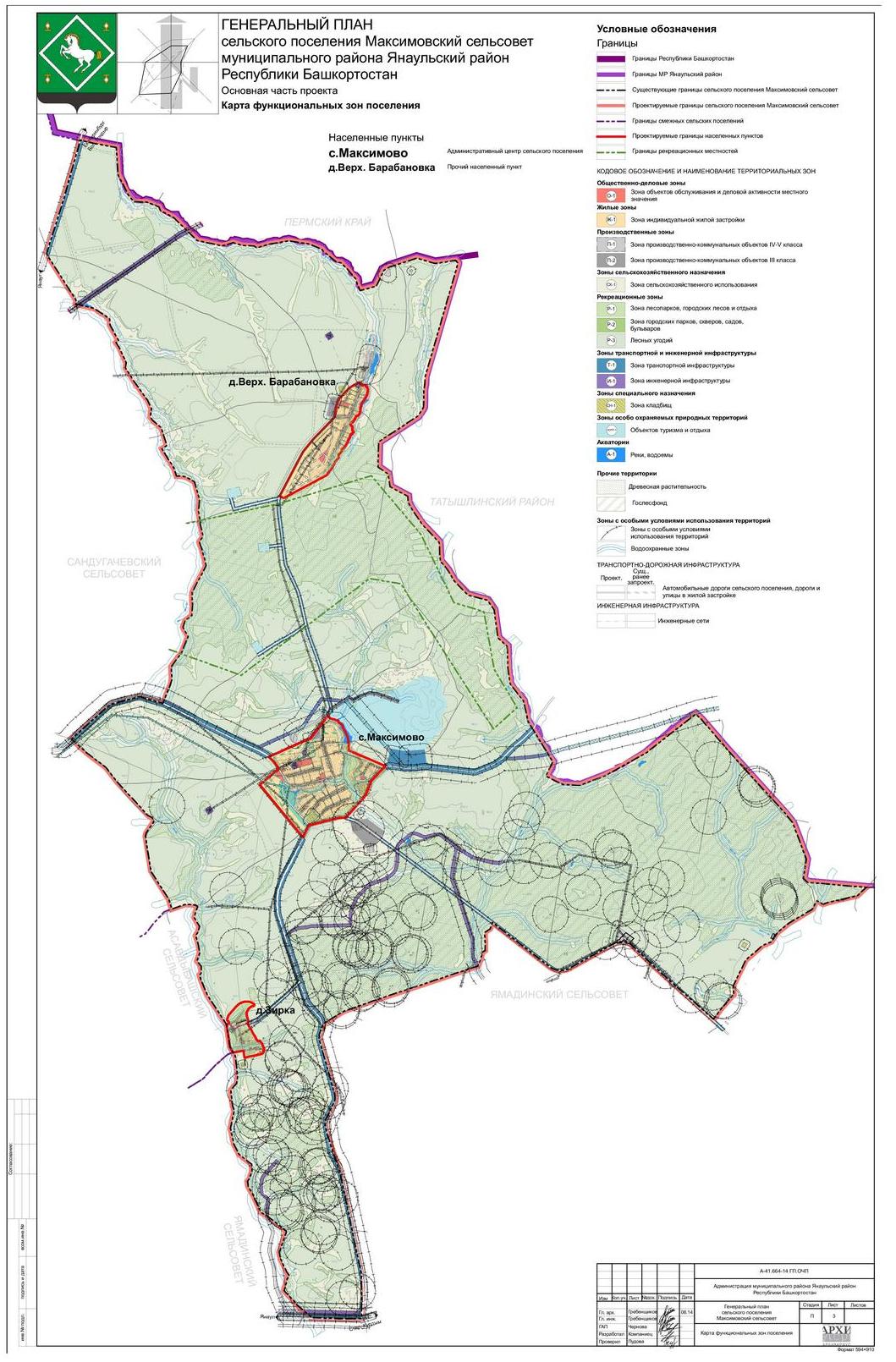 Таблица 7ОСНОВНЫЕ ТЕХНИКО-ЭКОНОМИЧЕСКИЕ ПОКАЗАТЕЛИПриложение АСхема границ сельского поселения Максимовский сельсовет 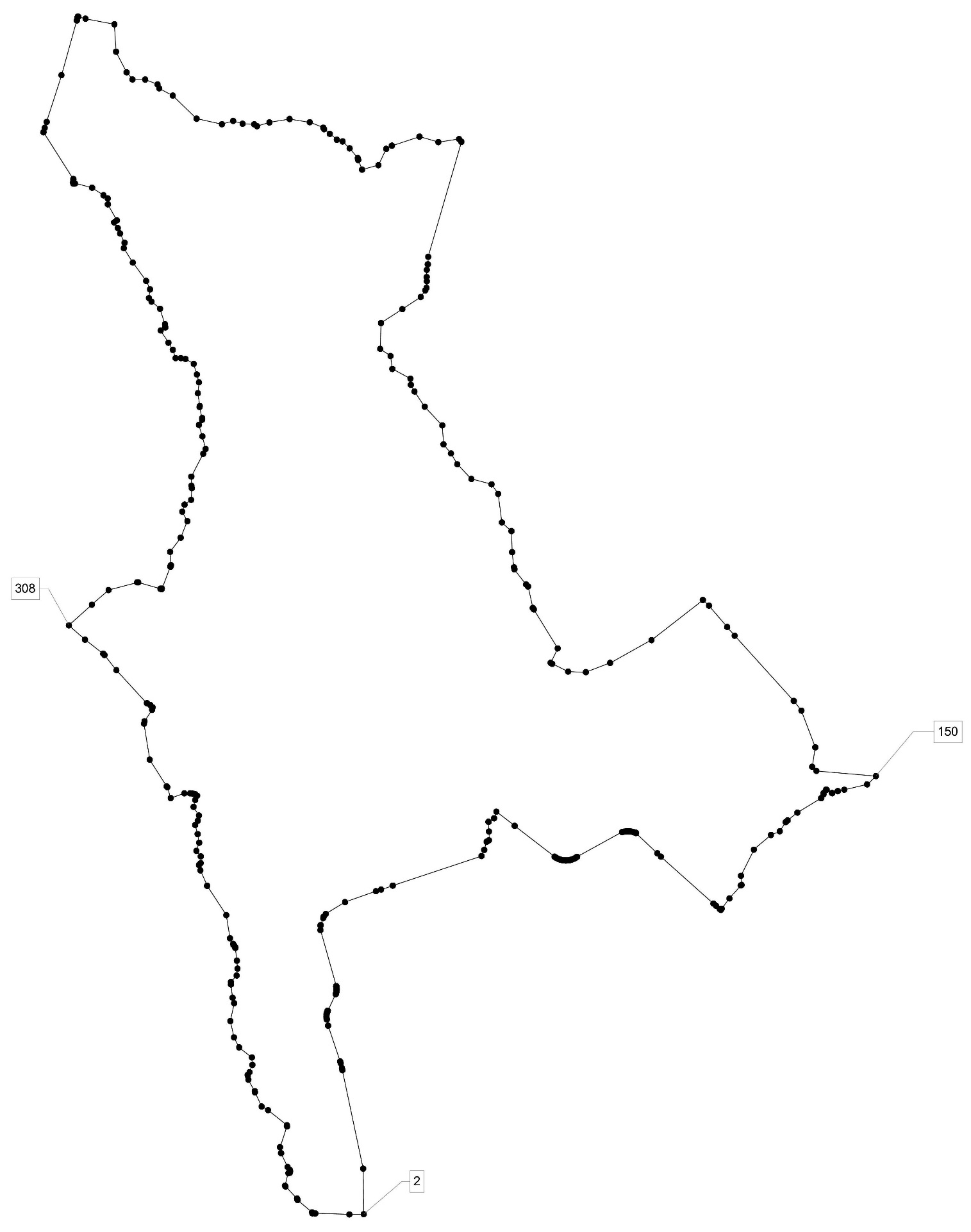 Площадь: 9534,01 гаСистема координат МСК02Список координат границы№	X	Y1	817054,2100	1317910,75002	817058,9300	1318145,95003	817806,1600	1318137,31004	819424,5300	1317795,31005	819458,8800	1317788,21006	819537,7600	1317767,87007	819565,6200	1317758,53008	820153,0100	1317560,70009	820256,2000	1317539,970010	820269,0600	1317537,110011	820282,0800	1317535,050012	820295,2100	1317533,820013	820308,3800	1317533,420014	820321,5500	1317533,850015	820334,6700	1317535,100016	820347,6900	1317537,170017	820360,5500	1317540,060018	820373,2000	1317543,740019	820385,6000	1317548,220020	820397,6900	1317553,460021	820397,8900	1317553,490022	820398,0700	1317553,560023	820398,2500	1317553,640024	820398,4200	1317553,760025	820398,5300	1317553,860026	820670,6300	1317686,560027	820684,0900	1317691,060028	820697,8200	1317694,710029	820711,7400	1317697,490030	820725,8100	1317699,390031	820739,9700	1317700,410032	820754,1700	1317700,530033	820768,3400	1317699,760034	820782,4400	1317698,100035	820796,4100	1317695,560036	820797,2000	1317695,590037	820797,9800	1317695,570038	820798,7600	1317695,510039	820799,5400	1317695,390040	820800,3000	1317695,230041	820801,0600	1317695,010042	820801,8000	1317694,750043	820802,5200	1317694,450044	820803,2300	1317694,100045	820803,4100	1317694,030046	820803,5700	1317693,910047	820803,5800	1317693,900048	821723,1800	1317435,330049	821799,3400	1317435,630050	821806,9800	1317439,100051	821919,7700	1317478,770052	821943,6800	1317487,490053	821988,2600	1317522,860054	822182,6200	1317838,180055	822362,3000	1318346,060056	822388,9500	1318431,600057	822454,5900	1318622,060058	822940,9800	1320082,340059	823040,3400	1320125,790060	823173,6900	1320163,890061	823187,0000	1320184,830062	823198,4100	1320203,870063	823343,1800	1320203,870064	823501,2700	1320196,260065	823560,2900	1320287,680066	823667,6900	1320326,260067	823435,6800	1320626,240068	822928,0800	1321281,170069	822916,8500	1321297,440070	822906,6600	1321314,390071	822897,5600	1321331,940072	822889,5800	1321350,030073	822882,7500	1321368,580074	822877,0900	1321387,530075	822872,6400	1321406,790076	822869,4100	1321426,300077	822867,4100	1321445,970078	822866,6400	1321465,720079	822867,1200	1321485,490080	822868,8400	1321505,180081	822871,7900	1321524,730082	822875,9700	1321544,060083	822881,3500	1321563,090084	822887,9100	1321581,740085	822895,6300	1321599,940086	822904,4800	1321617,620087	822914,4200	1321634,710088	822925,4200	1321651,140089	822925,4400	1321651,340090	822925,5100	1321651,520091	822925,6300	1321651,690092	822925,7800	1321651,810093	822925,9600	1321651,900094	823333,0600	1322390,190095	823338,2600	1322411,270096	823342,1300	1322432,630097	823344,6500	1322454,190098	823345,8100	1322475,870099	823345,6100	1322497,5700100	823344,0500	1322519,2300101	823341,1200	1322540,7400102	823336,8600	1322562,0200103	823331,2600	1322583,0000104	823324,3600	1322603,5800105	823324,2400	1322605,2900106	823324,0100	1322606,9800107	823323,6700	1322608,6600108	823323,2300	1322610,3200109	823322,6900	1322611,9400110	823322,0400	1322613,5300111	823321,3000	1322615,0700112	823320,4600	1322616,5600113	823319,5300	1322618,0000114	823318,5100	1322619,3800115	823318,4300	1322619,5600116	823318,3400	1322619,7400117	823318,2300	1322619,9000118	823318,1000	1322620,0600119	823317,9700	1322620,2000120	823317,8100	1322620,3300121	823317,6500	1322620,4400122	823317,5900	1322620,4800123	822984,5300	1322970,8800124	822929,0400	1323028,7400125	822159,0800	1323892,9800126	822120,5200	1323936,0000127	822068,3700	1323996,3000128	822054,4900	1324013,8600129	822074,6600	1324028,1600130	822242,8600	1324155,3800131	822456,2800	1324341,1200132	822464,9100	1324354,0200133	822615,3200	1324344,2100134	823044,2600	1324556,4400135	823285,7300	1324838,0700136	823346,6300	1324981,8700137	823495,6700	1325078,3700138	823524,9100	1325112,1400139	823652,8800	1325271,1800140	823888,9500	1325661,3200141	823953,2900	1325700,4200142	823975,2900	1325702,0000143	824030,6200	1325742,9900144	824027,2500	1325751,7100145	823973,3300	1325839,9200146	823972,1400	1325844,8800147	824005,3400	1325935,1000148	824027,7100	1326042,1400149	824115,2900	1326416,8300150	824252,8600	1326562,7900151	824338,0800	1325583,6100152	824404,3000	1325514,7500153	824724,5100	1325565,8200154	825328,3700	1325338,2800155	825487,1600	1325212,2000156	826557,1200	1324241,1200157	826701,6600	1324118,2000158	827050,5300	1323818,7000159	827144,3400	1323718,3200160	826486,4500	1322875,5300161	826110,6400	1322194,7100162	825958,3400	1321794,9200163	825968,6200	1321504,7300164	826096,4000	1321242,4500165	826112,2700	1321217,6700166	826349,7000	1321333,1100167	826989,5000	1320941,1900168	827012,7300	1320924,3000169	827366,8200	1320845,5800170	827399,8500	1320814,0300171	827649,3600	1320621,9800172	827681,5300	1320614,4400173	827929,4600	1320583,7000174	828275,2800	1320573,8200175	828418,2900	1320416,9400176	828886,6000	1320354,9300177	829043,6600	1320246,4700178	829131,5200	1319915,3400179	829373,0400	1319683,2300180	829551,4800	1319579,8500181	829701,2400	1319455,6700182	830011,6500	1319436,4000183	830318,9400	1319147,7200184	830567,3800	1318981,1300185	830677,8000	1318920,2100186	830778,5400	1318913,5200187	830939,0400	1318616,8200188	831150,6300	1318586,0100189	831267,3600	1318417,0000190	831692,0400	1318429,6700191	831920,6800	1318780,5500192	832119,8200	1319082,6400193	832229,3800	1319157,2300194	832269,3600	1319177,2200195	832378,8200	1319182,9400196	832447,3600	1319180,0800197	832566,3500	1319182,9400198	832656,7800	1319199,1200199	832780,4600	1319205,3600200	834666,4400	1319750,7400201	834672,0600	1319750,7000202	834714,2400	1319712,3700203	834664,0600	1319372,1800204	834753,3400	1319062,1800205	834604,5300	1318608,3400206	834552,4500	1318515,3400207	834285,0000	1318387,2200208	834211,7200	1318118,8500209	834370,1700	1318054,7400210	834401,6200	1318048,4500211	834561,3600	1317913,8600212	834674,5700	1317799,4100213	834702,6300	1317704,6200214	834799,0900	1317589,3400215	834875,8200	1317496,2600216	834900,9800	1317479,9000217	834990,2900	1317259,7900218	835043,1200	1316927,7300219	834986,5100	1316595,6500220	834924,8700	1316391,8900221	834956,3200	1316346,6100222	834965,1300	1316155,4100223	835011,6700	1316000,6900224	834957,5800	1315815,7900225	835048,1500	1315399,4400226	835427,2300	1315008,9900227	835546,4400	1314787,3400228	835610,2500	1314758,7800229	835690,8500	1314555,6200230	835692,5300	1314345,7300231	835810,0700	1314250,0200232	836148,8500	1314075,9700233	836598,2300	1314049,8400234	836689,6700	1313574,3400235	836722,8800	1313455,9000236	836725,6100	1313447,2000237	836712,7100	1313443,6200238	836661,1000	1313432,0500239	835763,7200	1313180,0800240	834994,4400	1312937,0100241	834897,5100	1312905,5400242	834826,0500	1312883,5200243	834056,6800	1313375,3000244	834027,1000	1313374,0300245	834010,5900	1313373,3800246	833999,6700	1313369,6000247	833991,3400	1313370,9900248	833980,6300	1313376,1400249	833985,9800	1313391,5800250	833984,6800	1313400,2400251	833915,1300	1313682,7700252	833790,5500	1313870,2100253	833738,6400	1313938,5700254	833642,2500	1313942,4200255	833377,6500	1314088,9900256	833345,6600	1314044,8800257	833252,7000	1314104,9800258	833162,7700	1314143,4600259	833010,9700	1314216,7600260	832922,0900	1314203,8700261	832685,2900	1314352,4300262	832383,6900	1314571,3700263	832245,1800	1314636,1500264	832101,7500	1314616,9000265	832043,3900	1314660,1300266	831926,8600	1314798,4800267	831673,9300	1314880,3000268	831620,7600	1314887,4800269	831569,7300	1314810,7000270	831369,1200	1314936,9400271	831252,1400	1315010,3600272	831116,6200	1315054,0000273	831116,8400	1315140,5900274	831102,4600	1315218,1200275	831021,7200	1315353,3100276	830847,9100	1315403,9000277	830719,3200	1315439,2900278	830539,2000	1315421,2000279	830330,0000	1315452,5400280	830313,2700	1315449,3900281	830131,6100	1315492,1300282	830101,5600	1315490,1300283	830019,4100	1315436,7000284	829831,7300	1315495,4700285	829624,3700	1315548,9000286	829544,2300	1315508,8300287	829171,6900	1315313,6300288	829020,6300	1315313,8100289	828980,5600	1315321,8200290	828788,5500	1315310,2800291	828709,4100	1315202,2900292	828595,2000	1315162,8800293	828438,2500	1315247,7000294	828167,1000	1315138,1600295	827935,0200	1314965,8600296	827715,3000	1314977,8900297	827701,9400	1314969,8700298	827688,5800	1314969,8700299	827331,6100	1314830,6200300	827327,6000	1314830,2900301	827321,0100	1314825,5800302	827328,5500	1314804,8500303	827433,4600	1314442,5900304	827434,0200	1314433,0900305	827433,4600	1314423,3900306	827307,1200	1313952,4600307	827067,9700	1313679,7300308	826727,8100	1313301,3400309	826491,9900	1313567,0100310	826261,7000	1313865,9500311	826239,8700	1313886,9800312	825991,6800	1314083,3300313	825450,3200	1314582,3400314	825447,5600	1314587,9700315	825417,8700	1314641,3900316	825381,0700	1314677,2100317	825341,8000	1314669,8700318	825151,9200	1314543,9500319	825112,0900	1314536,4000320	824522,2700	1314628,9000321	824082,9300	1314909,2800322	824070,1300	1314919,5000323	823891,0300	1314974,5800324	823969,4300	1315198,8600325	823969,1800	1315292,9600326	823963,4300	1315332,9200327	823961,8300	1315347,4300328	823958,7000	1315351,3500329	823956,0300	1315377,5800330	823930,3400	1315407,7400331	823860,3800	1315378,6100332	823747,1400	1315350,7700333	823604,2500	1315437,9000334	823517,0900	1315419,3300335	823449,2200	1315375,7400336	823299,7800	1315417,2300337	823158,6700	1315442,4900338	823024,3100	1315397,1800339	822933,5700	1315468,6200340	822823,3600	1315466,9400341	822791,4000	1315437,9000342	822704,1200	1315462,7100343	822450,6100	1315572,9300344	821969,4900	1315888,1600345	821589,3600	1315947,5700346	821496,4900	1316000,0500347	821478,0800	1316005,2300348	821471,0400	1316016,7000349	821450,3200	1316032,2600350	821430,3300	1316036,6900351	821220,9400	1316062,0200352	821089,4700	1316073,0700353	820977,1000	1316057,3400354	820871,5400	1315963,9200355	820830,4300	1315964,8500356	820612,7500	1315990,0800357	820523,0600	1316017,1700358	820229,7100	1315955,5000359	819961,5900	1316013,4400360	819797,1600	1316098,4500361	819632,0300	1316308,8800362	819509,1800	1316315,4200363	819389,6000	1316268,7200364	819343,8200	1316238,8200365	819331,6800	1316241,6200366	819266,2800	1316250,0300367	819078,5000	1316356,5300368	819058,8800	1316358,4000369	818825,7900	1316468,1800370	818766,9300	1316573,7400371	818517,4900	1316885,7800372	818499,7400	1316886,7200373	818158,3900	1316770,0500374	818060,5300	1316788,0300375	817832,5700	1316895,4700376	817784,5800	1316931,8200377	817779,9600	1316932,9300378	817775,2800	1316933,7500379	817770,5600	1316934,2700380	817765,8200	1316934,4900381	817761,0700	1316934,4200382	817756,3300	1316934,0500383	817751,6300	1316933,3800384	817746,9800	1316932,4200385	817742,3900	1316931,1600386	817737,9000	1316929,6300387	817737,7500	1316929,5700388	817732,1400	1316907,1500389	817525,2100	1316852,5000390	817511,2000	1316861,8400391	817315,9400	1317050,5600392	817295,3900	1317057,0900393	817288,8500	1317059,9000394	817088,9200	1317295,3300395	817071,6100	1317301,7900396	817070,1400	1317351,06001	817054,2100	1317910,7500Приложение БСхема границ с.Максимово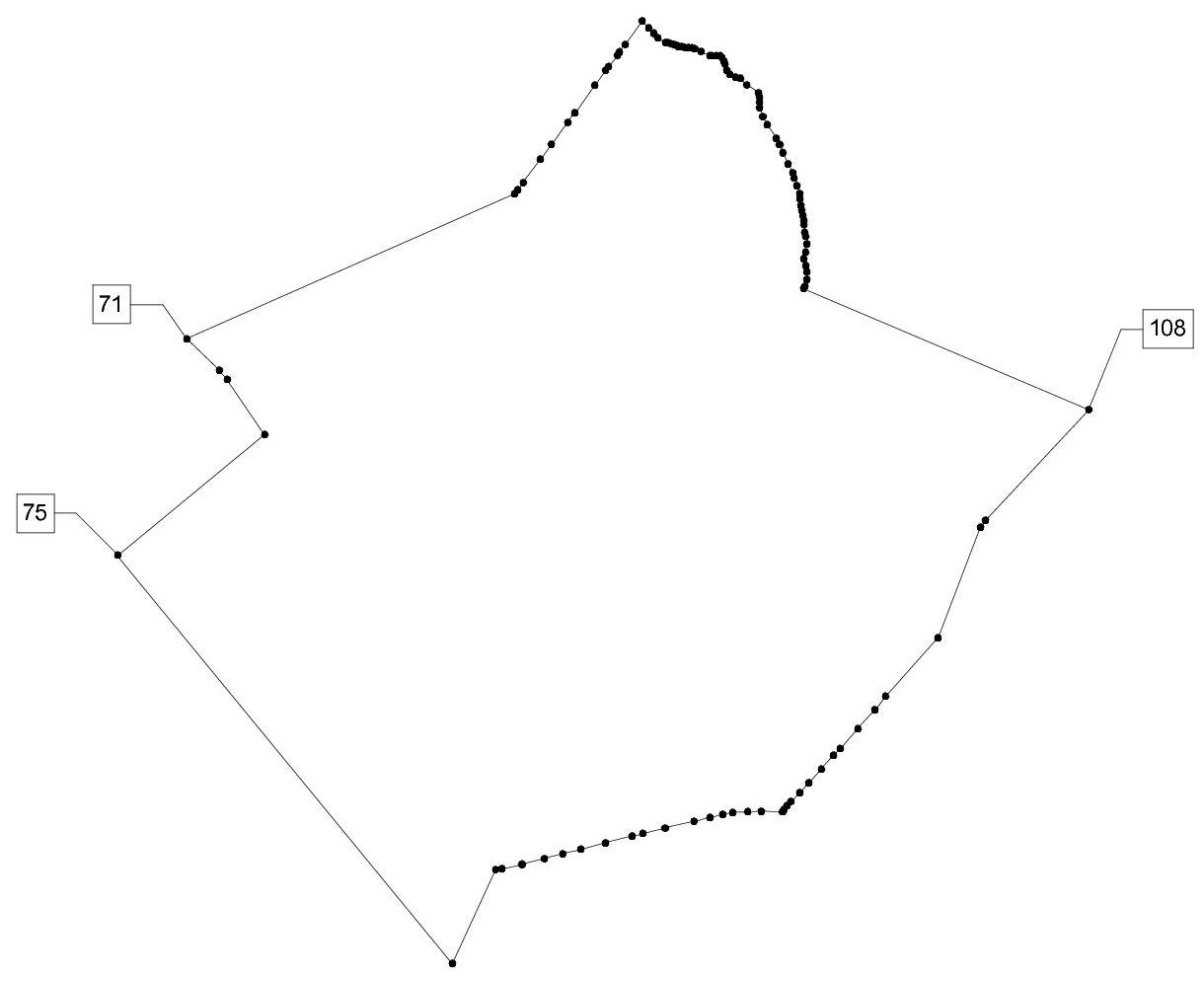 Площадь: 146,38 гаСписок координат границыСистема координат МСК02№	X	Y1	826541,4842	1317922,99932	826546,5300	1317926,03003	826560,9400	1317930,42004	826577,2300	1317930,42005	826590,3900	1317927,92006	826605,4300	1317923,52007	826619,2100	1317927,28008	826637,3800	1317930,42009	826653,6700	1317927,280010	826662,1300	1317924,780011	826679,0500	1317924,160012	826687,8200	1317924,160013	826698,3800	1317921,700014	826710,2200	1317918,740015	826719,8400	1317917,620016	826734,1900	1317915,380017	826746,0900	1317914,750018	826762,4100	1317908,370019	826778,3300	1317903,180020	826790,5800	1317899,710021	826809,3800	1317889,700022	826833,4800	1317878,020023	826851,3500	1317871,520024	826864,5100	1317864,620025	826893,8100	1317844,700026	826911,2000	1317835,460027	826930,3000	1317828,910028	826942,2100	1317828,910029	826952,8600	1317828,910030	826962,8800	1317826,420031	826979,8000	1317801,340032	826993,5800	1317786,940033	826996,0900	1317776,910034	827002,3600	1317763,760035	827011,1300	1317757,490036	827024,2900	1317754,350037	827030,5500	1317751,860038	827037,4400	1317748,100039	827041,8300	1317743,700040	827041,8300	1317734,930041	827041,8300	1317725,540042	827041,8300	1317721,150043	827051,8600	1317702,350044	827056,8700	1317688,880045	827059,0600	1317683,550046	827059,3700	1317675,730047	827060,3100	1317667,580048	827062,1900	1317660,370049	827062,8200	1317652,540050	827065,6400	1317645,020051	827067,2100	1317638,750052	827070,9700	1317630,610053	827070,9700	1317625,900054	827080,0500	1317610,240055	827090,3900	1317600,850056	827101,6700	1317589,570057	827117,3300	1317576,100058	827066,8100	1317539,170059	827050,0500	1317526,670060	827043,3000	1317522,800061	827018,6500	1317503,730062	827011,1500	1317497,500063	826978,8100	1317474,190064	826919,1800	1317430,720065	826899,0300	1317415,740066	826851,5100	1317380,450067	826819,1300	1317356,500068	826769,5300	1317319,660069	826753,6800	1317307,890070	826744,4249	1317301,059371	826432,3601	1316595,441272	826365,2800	1316665,420073	826345,3290	1316682,987274	826226,9582	1316763,136175	825967,3087	1316446,581976	825089,0575	1317166,956277	825291,1400	1317260,180078	825292,6200	1317274,100079	825302,0200	1317317,170080	825314,6600	1317365,540081	825324,8800	1317404,530082	825334,3000	1317443,820083	825348,0700	1317497,150084	825362,8800	1317554,060085	825368,1200	1317577,040086	825380,3400	1317625,120087	825394,9300	1317687,010088	825402,4700	1317721,340089	825409,6100	1317748,930090	825413,0800	1317770,350091	825415,4700	1317803,390092	825416,1600	1317831,780093	825414,8000	1317877,950094	825420,4300	1317881,090095	825428,8600	1317887,920096	825437,8900	1317895,970097	825456,4900	1317914,820098	825477,5300	1317934,260099	825506,6000	1317960,8500100	825536,4600	1317987,7400101	825550,9600	1318002,0200102	825593,6100	1318039,5400103	825634,7300	1318076,4200104	825663,3100	1318099,2800105	825789,1214	1318212,2055106	826027,5000	1318304,0000107	826042,3800	1318314,5000108	826280,8362	1318536,63091	826541,4842	1317922,9993Приложение ВСхема границ д.Верхняя Барабановка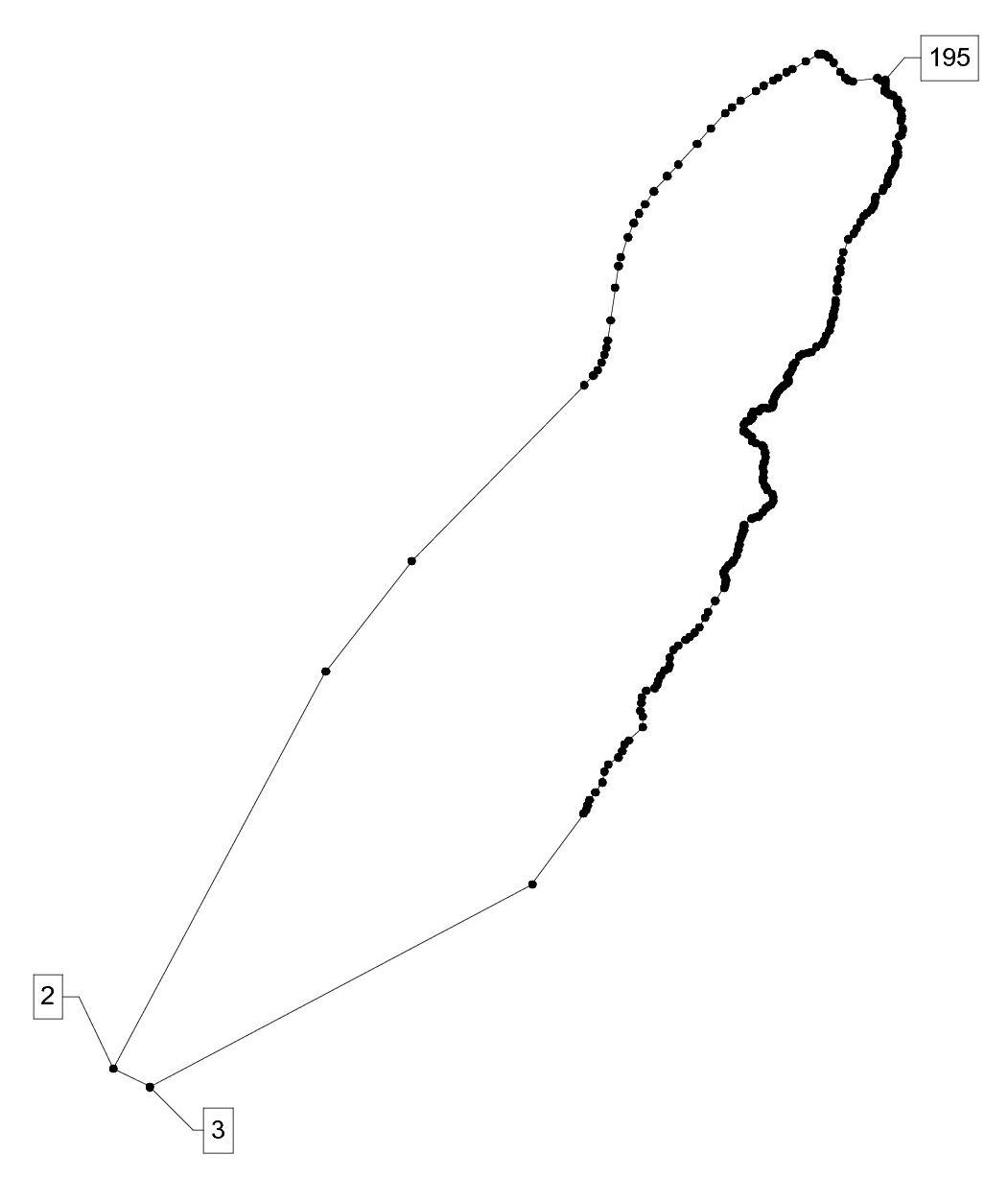 Площадь: 43,4 гаСписок координат границыСистема координат МСК02№	X	Y1	831527,4300	1317171,65002	830785,1359	1316775,44043	830750,7000	1316843,52004	831129,7023	1317557,79235	831261,6900	1317653,41006	831268,4400	1317658,30007	831277,0300	1317660,77008	831286,8400	1317664,45009	831301,5600	1317675,490010	831319,9700	1317688,370011	831340,2100	1317692,660012	831353,7000	1317700,020013	831366,5800	1317718,420014	831378,8500	1317725,780015	831391,1200	1317730,080016	831398,4800	1317738,050017	831423,0100	1317763,810018	831443,2500	1317763,810019	831453,6800	1317759,520020	831468,4000	1317761,360021	831479,4400	1317762,580022	831491,1000	1317770,560023	831496,0100	1317786,500024	831502,1400	1317791,410025	831510,1100	1317793,250026	831519,3100	1317797,550027	831528,5100	1317804,290028	831532,1900	1317811,650029	831539,5600	1317814,110030	831553,0500	1317814,720031	831567,7700	1317821,470032	831575,7400	1317830,670033	831586,1700	1317844,160034	831592,3100	1317851,520035	831599,6700	1317860,720036	831610,1000	1317869,760037	831627,8800	1317880,350038	831638,3100	1317886,480039	831659,1600	1317899,360040	831683,3900	1317915,920041	831688,7600	1317918,080042	831693,3600	1317918,690043	831698,2700	1317919,920044	831704,4000	1317917,460045	831711,7600	1317915,010046	831717,9000	1317918,380047	831725,5600	1317924,510048	831729,8600	1317930,340049	831734,7600	1317933,710050	831744,5800	1317939,860051	831754,3900	1317942,300052	831764,2100	1317944,450053	831775,8600	1317947,220054	831782,9100	1317949,660055	831787,8200	1317950,580056	831791,5000	1317953,040057	831797,3300	1317953,340058	831800,7000	1317953,340059	831812,9700	1317967,760060	831815,7300	1317976,030061	831816,9600	1317980,640062	831824,6200	1317988,000063	831832,9000	1317994,430064	831836,2800	1317999,040065	831839,6500	1318004,260066	831845,4800	1318007,330067	831853,1500	1318007,330068	831858,9700	1318006,400069	831865,4100	1317997,200070	831870,3200	1317995,660071	831875,2300	1317991,680072	831884,1200	1317988,000073	831889,9500	1317989,230074	831900,3800	1317989,540075	831908,6600	1317988,610076	831918,1600	1317991,070077	831927,3600	1317992,910078	831936,5700	1317992,290079	831946,6900	1317990,140080	831949,4500	1317987,070081	831954,0500	1317975,120082	831956,8100	1317968,670083	831959,2600	1317968,370084	831965,7000	1317967,460085	831970,6100	1317960,100086	831975,2100	1317956,100087	831976,4400	1317951,810088	831988,7000	1317953,040089	831995,1400	1317957,330090	831995,4500	1317962,540091	831998,8200	1317967,460092	832002,2000	1317969,300093	832005,2600	1317967,760094	832006,8000	1317967,460095	832012,3200	1317969,900096	832012,9300	1317976,350097	832013,2400	1317980,640098	832018,7600	1317985,550099	832020,2900	1317988,9100100	832020,2900	1317992,9100101	832018,4500	1317998,4300102	832020,9100	1318005,4900103	832024,5900	1318007,9400104	832027,9600	1318007,6300105	832031,3300	1318007,0100106	832039,9200	1318010,6900107	832043,9100	1318012,5300108	832048,5100	1318014,6900109	832053,1100	1318018,9800110	832056,7900	1318022,3500111	832060,1600	1318026,3400112	832064,7600	1318032,7700113	832068,1400	1318035,8400114	832072,4300	1318035,8400115	832077,9500	1318033,7000116	832082,8600	1318036,7700117	832086,8400	1318040,1400118	832093,5900	1318043,2000119	832096,3500	1318043,2000120	832100,9500	1318045,9700121	832104,0200	1318049,3400122	832115,9800	1318056,3800123	832120,5800	1318063,1400124	832121,8100	1318072,0300125	832124,5700	1318079,3900126	832133,6000	1318088,0600127	832138,9800	1318099,0200128	832145,1100	1318103,3100129	832154,9300	1318106,0800130	832164,1300	1318112,5100131	832173,3300	1318115,5800132	832179,1600	1318115,2800133	832188,0500	1318119,5700134	832192,6500	1318119,5700135	832198,4600	1318121,0900136	832204,2100	1318122,0500137	832213,5100	1318124,4800138	832220,2500	1318124,1800139	832238,0400	1318127,2300140	832245,4000	1318127,2300141	832259,7400	1318128,2700142	832272,7000	1318132,7500143	832280,0600	1318132,4500144	832294,9300	1318135,2200145	832310,7300	1318138,5800146	832334,6500	1318148,1000147	832345,3800	1318158,2100148	832355,2000	1318164,0300149	832366,8500	1318170,4800150	832378,2000	1318177,2300151	832383,7200	1318183,6600152	832388,9300	1318190,7200153	832395,6800	1318195,0100154	832403,6500	1318197,7800155	832410,0900	1318197,7800156	832413,7800	1318199,0100157	832424,8200	1318211,8900158	832430,3400	1318214,3400159	832438,0000	1318221,3900160	832443,5200	1318221,3900161	832451,5000	1318223,2300162	832455,7900	1318225,9800163	832461,9300	1318229,3600164	832464,9900	1318229,9800165	832468,0600	1318232,7400166	832472,6600	1318235,5000167	832478,1800	1318235,1800168	832486,4600	1318236,4200169	832491,0600	1318240,4000170	832497,5000	1318241,0200171	832505,1700	1318240,4000172	832512,2200	1318237,0200173	832527,5600	1318243,4700174	832529,7000	1318247,1500175	832537,6800	1318249,3000176	832542,2800	1318249,3000177	832555,4700	1318245,9200178	832559,4500	1318247,1500179	832564,3600	1318248,0800180	832575,7100	1318246,8500181	832583,9900	1318240,4000182	832587,0600	1318238,8600183	832591,0400	1318238,8600184	832591,9600	1318240,4000185	832594,7200	1318240,1000186	832603,6200	1318231,2000187	832603,9200	1318227,5200188	832605,4600	1318224,1400189	832608,5200	1318220,1600190	832611,5900	1318215,8700191	832614,0400	1318215,5700192	832616,1900	1318217,7100193	832622,6300	1318217,4100194	832628,1500	1318217,1000195	832632,1400	1318217,1000196	832631,1700	1318209,3900197	832635,7200	1318202,5300198	832629,5600	1318156,9900199	832631,9600	1318147,6600200	832636,9800	1318141,6800201	832647,0400	1318133,7800202	832664,4100	1318120,5900203	832674,0400	1318111,5700204	832678,4500	1318106,6900205	832680,7800	1318098,4600206	832680,3900	1318092,2200207	832666,8900	1318068,9000208	832652,3600	1318043,5400209	832646,6500	1318032,5000210	832636,5300	1318017,0100211	832631,5700	1318007,9800212	832621,4500	1317990,4200213	832611,4400	1317975,7300214	832593,0700	1317946,9600215	832581,0700	1317930,6600216	832569,7300	1317918,0800217	832541,6600	1317891,4200218	832513,0500	1317865,6000219	832474,3600	1317830,5800220	832452,5700	1317809,5000221	832424,0100	1317784,9100222	832400,1300	1317768,4200223	832382,6800	1317757,0600224	832364,8600	1317747,2500225	832338,1800	1317736,5100226	832300,9100	1317723,0200227	832284,6400	1317718,7200228	832244,4800	1317712,5900229	832183,0900	1317704,0000230	832145,7300	1317698,4800231	832131,9100	1317696,0300232	832119,0500	1317692,3500233	832104,5200	1317687,0100234	832090,0400	1317679,3800235	832080,1000	1317671,4900236	832062,1500	1317654,3700237	831733,7100	1317332,67001	831527,4300	1317171,6500Приложение ГСхема границ д.Зирка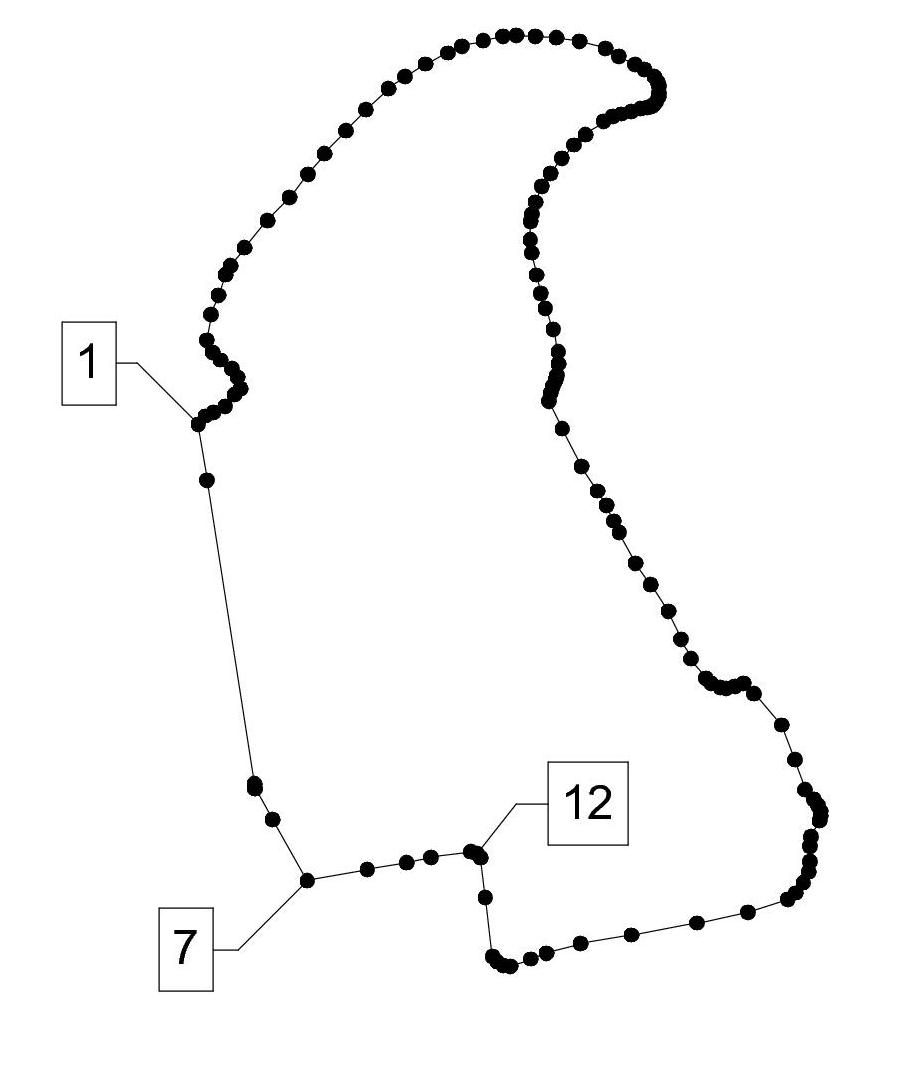 Площадь: 33,73 гаСписок координат границыСистема координат МСК02№	X	Y1	821956,3963	1315890,20642	821900,1381	1315898,99893	821594,2596	1315946,80424	821589,3789	1315947,56715	821589,3433	1315947,57946	821558,2816	1315965,13217	821496,4900	1316000,05008	821507,9300	1316060,51009	821514,6800	1316100,210010	821520,0900	1316124,780011	821525,6400	1316164,750012	821523,7900	1316171,060013	821519,7200	1316174,750014	821479,7100	1316179,280015	821420,2400	1316186,780016	821414,9200	1316191,410017	821411,3100	1316197,700018	821410,4500	1316204,690019	821417,7900	1316225,220020	821423,7400	1316240,980021	821433,3400	1316275,250022	821441,9400	1316326,510023	821454,0100	1316392,700024	821464,8000	1316443,840025	821477,9400	1316484,000026	821484,2800	1316491,950027	821494,4600	1316499,550028	821505,7400	1316505,180029	821515,9600	1316506,370030	821531,2900	1316506,370031	821540,9200	1316507,390032	821557,1000	1316515,940033	821562,1600	1316516,930034	821566,8200	1316516,820035	821572,5700	1316514,450036	821578,6300	1316510,270037	821588,1500	1316501,540038	821618,5400	1316491,410039	821653,5200	1316477,890040	821684,8000	1316449,950041	821695,5300	1316439,580042	821692,3800	1316430,800043	821690,5000	1316421,780044	821691,2900	1316416,110045	821695,5600	1316406,780046	821700,7100	1316401,460047	821720,1400	1316386,660048	821739,9500	1316376,660049	821768,2300	1316363,730050	821794,7300	1316345,940051	821816,4400	1316330,510052	821847,4100	1316314,320053	821858,9200	1316308,770054	821874,8000	1316301,420055	821889,1700	1316292,340056	821913,9100	1316276,210057	821951,8200	1316256,850058	821979,6500	1316243,390059	821987,5100	1316244,860060	821994,1600	1316247,040061	822000,7000	1316250,130062	822005,6600	1316251,710063	822017,3700	1316253,010064	822029,4000	1316252,820065	822052,0000	1316247,840066	822073,1300	1316239,710067	822088,1200	1316235,250068	822106,6700	1316230,880069	822128,8900	1316226,210070	822142,1900	1316224,620071	822160,6400	1316225,020072	822168,0900	1316226,300073	822180,0900	1316229,780074	822196,0700	1316236,240075	822208,9600	1316245,060076	822224,3400	1316256,370077	822237,6600	1316268,640078	822247,9600	1316280,370079	822261,6500	1316298,640080	822266,6100	1316307,780081	822268,8900	1316316,500082	822271,4700	1316326,420083	822274,0000	1316335,700084	822275,3900	1316342,850085	822276,6300	1316346,860086	822278,6200	1316349,440087	822281,2400	1316351,570088	822286,3000	1316353,900089	822289,6300	1316354,500090	822297,1200	1316354,300091	822301,0400	1316353,120092	822306,3600	1316349,900093	822313,5400	1316339,860094	822318,8100	1316330,270095	822326,9500	1316313,870096	822334,8500	1316300,350097	822342,2700	1316274,270098	822345,6200	1316250,930099	822347,1100	1316229,8600100	822348,0700	1316210,7200101	822347,3500	1316197,3100102	822342,6800	1316177,3300103	822337,1800	1316155,7800104	822330,3600	1316141,7800105	822319,2300	1316119,1500106	822306,6200	1316098,6700107	822294,4200	1316081,7900108	822273,2700	1316059,0700109	822251,8500	1316039,0400110	822228,6900	1316017,3100111	822208,1000	1316000,8300112	822184,7800	1315982,0800113	822161,4200	1315960,1000114	822134,1400	1315936,6400115	822115,9500	1315922,7500116	822106,8500	1315917,7300117	822086,5000	1315910,5400118	822066,8800	1315903,1200119	822041,0200	1315898,8200120	822029,0600	1315904,5600121	822021,1600	1315912,7000122	822012,3000	1315924,1900123	822003,9200	1315929,7000124	821992,1900	1315932,8200125	821985,9700	1315926,5900126	821974,4800	1315917,4900127	821968,5000	1315905,7600128	821964,6700	1315897,38001	821956,3963	1315890,2064№п/пНаименованиеЛистМасштаб12341Карта планируемого размещения объектов местного значения поселения.ГП.ОЧП -11:25 0002Карта границ населенных пунктов (в том числе границ образуемых населенных пунктов), входящих в состав поселения.ГП.ОЧП -21:25 0003Карта функциональных зон поселения.ГП.ОЧП -31:25 0004Карта планируемого размещения объектов местного значения населенного пункта Карта границ населенного пунктаКарта функциональных зон населенного пункта с.МаксимовоГП.ОЧП -41:5 0005Карта планируемого размещения объектов местного значения населенного пункта Карта границ населенного пунктаКарта функциональных зон населенного пункта д.Верхняя БарабановкаГП.ОЧП -51:5 0006Карта планируемого размещения объектов местного значения населенного пункта Карта границ населенного пунктаКарта функциональных зон населенного пункта д.ЗиркаГП.ОЧП -61:5 000№п/пНаименованиеЛистМасштаб12341Карта размещения проектируемой территории в структуре района.ГП.МОП-11:500 0002Карта расположения объектов местного значения поселения.ГП.МОП-21:25 0003Карта использования территории поселения с отображением особых экономических зон, особо охраняемых природных территорий федерального, регионального, местного значения, территорий объектов культурного наследия, зон с особыми условиями использования территорий.ГП.МОП-31:25 0004Карта ограничений поселения.ГП.МОП-41:25 0005Карта транспортной инфраструктуры поселения.ГП.МОП-51:25 0006Карта инженерной инфраструктуры и инженерного благоустройства территорий поселения.ГП.МОП-61:25 0007Схема размещения проектируемого поселения в районеГП.МОП-71:25 0008Схемы и планы, отражающие инженерно-технические мероприятия по гражданской обороне и чрезвычайным ситуациямс.Максимово ГП.МОП-7.11:5 000Директор, главный архитектор ООО «Архивариус», канд. арх., член САР РФРуководитель архитектурно-планировочной мастерской №1, ГАПРуководитель архитектурно-планировочной мастерской №2, ГАПАрхитекторы	Инженеры-проектировщикиИнженер технического отдела				 	К.Н. ГребенщиковЕ.С. Чернова А.С. КомпаниецЕ.С. ПудоваА.Н. БодьянЮ.А. ЛукьяноваА.С. Павлова Е.В. ЗвереваВ.В. ГерасинаД.В. ЯковлевК.А. ИгнатьеваА.А. РедьковД.П. ПлотниковаПриложение А(6 листов)Границы сельского поселения Максимовский сельсоветКоординаты границПриложение Б(2 листа)Границы населенного пункта с.МаксимовоКоординаты границПриложение В(4 листа)Границы населенного пункта д.Верхняя БарабановкаКоординаты границПриложение Г(2 листа)Границы населенного пункта д.ЗиркаКоординаты границНаселенные пункты1 очередь1 очередь1 очередьРасчетный срокРасчетный срокРасчетный срокНаселенные пунктыЧисл. населения, чел.Жил.обеспе-ченность, м2/чел.Проект. жилфонд,тыс. м2Числ. населения, чел.Жил.обеспе-ченность, м2/чел.Проект. жилфонд,тыс. м2с.Максимово64927,901813064933,0021420д.Верхняя Барабановка23028,60658023033,007630д.Зирка2348,7011202348,701120Всего90235,002583090238,0030170№ п/пНаименование водотокаКуда впадает, с какого берега, на каком километре от устьяДлина реки, кмПлощадь водо-сбора, км2Ширина, мШирина, мШирина, м№ п/пНаименование водотокаКуда впадает, с какого берега, на каком километре от устьяДлина реки, кмПлощадь водо-сбора, км2водо-охран-ной зоныпри-бреж-ной защит-ной полосыбере-говой полосы общего пользо-ванияБассейн реки КамаБассейн реки Кама1БарабанБуй, слеван/дн/д5050202РабаковкаБуй, слева, 1281605050203ЗиркеБайман, слеван/дн/д5050204Уман-гораБайман, слеван/дн/д505020МероприятияНаименование автодорогиПротяжен-ность, кмв том числе по типу покрытия, кмв том числе по типу покрытия, кмв том числе по типу покрытия, кмв том числе по типу покрытия, кмв том числе по типу покрытия, кмКатегория дорогиМероприятияНаименование автодорогиПротяжен-ность, кмцементо-бетонноеасфальто-бетонноечерноще-беночноеЩебеночноеГрунтовоеКатегория дорогиРеконструкция покрытияЯнаул-Верхние Татышлы6,65-6,65---IVРеконструкция покрытияМаксимово-Четырман8,6-8,6---IVИтого15,2515,25---Объекты капитального строительстваСуществующиеПроектныеПроектныеФункциональная зонаОбъекты капитального строительстваСуществующие1 очередьРасч. срокФункциональная зонаОбъекты культурно-бытового обслуживания регионального значенияОбъекты культурно-бытового обслуживания регионального значенияОбъекты культурно-бытового обслуживания регионального значенияОбъекты культурно-бытового обслуживания регионального значенияОбъекты культурно-бытового обслуживания регионального значенияЗдравоохранениеЗдравоохранениеЗдравоохранениеЗдравоохранениеЗдравоохранениеФАП2 ФАПа: в с.Максимово и в д. Верхняя Барабановка.--Зона застройки индивидуальными жилыми домамиРеабилитационный центр-1 объект в с.Максимово.-Зона объектов обслуживания и деловой активности местного значенияУчреждения жилищно-коммунального хозяйства регионального значенияУчреждения жилищно-коммунального хозяйства регионального значенияУчреждения жилищно-коммунального хозяйства регионального значенияУчреждения жилищно-коммунального хозяйства регионального значенияУчреждения жилищно-коммунального хозяйства регионального значенияПожарное депо--1объект в с.Максимово.Объекты культурно-бытового обслуживания местного значенияОбъекты культурно-бытового обслуживания местного значенияОбъекты культурно-бытового обслуживания местного значенияОбъекты культурно-бытового обслуживания местного значенияОбъекты культурно-бытового обслуживания местного значенияЗдравоохранениеЗдравоохранениеЗдравоохранениеЗдравоохранениеЗдравоохранениеМолочная кухня (для детей до 1 года)-1 объект в с.Максимово на 324 порции в сутки.-Зона объектов обслуживания и деловой активности местного значенияРаздаточный пункт молочной кухни-1 объект в с.Максимово площадью 24 кв.м.-Зона объектов обслуживания и деловой активности местного значенияАптеки-1 объект в с.Максимово общей площадью 15 кв.м.-Зона объектов обслуживания и деловой активности местного значенияТуристские базы--Горнолыжная база рядом с с.Максимово.Зона особо охраняемых территорийОбразованиеОбразованиеОбразованиеОбразованиеОбразованиеДетские дошкольные учреждения1 детский сад в с.Максимово на 33 ребенка.1 детский сад в д.Верхняя Барабановка на 10 учащихся.Зона объектов обслуживания и деловой активности местного значенияОбщеобразовательные школы1 средняя образовательная школа в с.Максимово на 264 ребенка.Реконструкция недействующей школы в д.Верхняя Барабановка до 35 учащихся.-Зона объектов обслуживания и деловой активности местного значенияВнешкольные учреждения-1 внешкольное учреждение вместимостью 15 учащихся в с.Максимово.-Зона объектов обслуживания и деловой активности местного значенияСпортивные и физкультурно-оздоровительные сооруженияСпортивные и физкультурно-оздоровительные сооруженияСпортивные и физкультурно-оздоровительные сооруженияСпортивные и физкультурно-оздоровительные сооруженияСпортивные и физкультурно-оздоровительные сооруженияСпортивные площадкиВ с.Максимово общей площадью 0,4га.-1 объект в д.Верхняя Барабановка площадью 0,4га.Зона застройки индивидуальными жилыми домамиПомещения для физкультурно-оздоровительных занятий в микрорайоне
-1 объект в с.Максимово площадью 75 кв.м.-Зона объектов обслуживания и деловой активности местного значенияСпортивные залы общего пользования-1 объект в с.Максимово площадью пола 75 кв.м.-Зона объектов обслуживания и деловой активности местного значенияУчреждения культуры и искусстваУчреждения культуры и искусстваУчреждения культуры и искусстваУчреждения культуры и искусстваУчреждения культуры и искусстваКлубы1 Дом Культуры в с.Максимово на 100 мест;1 сельский Клуб в д.Верхняя Барабановка.Реконструкция Клуба в с.Максимово до 310 мест.Реконструкция Клуба в д.Верхняя Барабановка до 215мест.-Зона объектов обслуживания и деловой активности местного значенияБиблиотеки1 библиотека в с.Максимово.Реконструкция библиотеки в с.Максимово до 13 тыс.ед.хранения и 10 мест.-Зона объектов обслуживания и деловой активности местного значенияИнституты культового назначения1 мечеть в с.Максимово.Предприятия торговли, общественного питания и бытового обслуживанияПредприятия торговли, общественного питания и бытового обслуживанияПредприятия торговли, общественного питания и бытового обслуживанияПредприятия торговли, общественного питания и бытового обслуживанияПредприятия торговли, общественного питания и бытового обслуживанияМагазины продовольственных товаров1 магазин в с.Максимово площадью 10кв.м.;1 магазин в д.Верхняя Барабановка площадью 4,5кв.м..1 магазин в д.Верхняя Барабановка торговой площадью 70 кв.м.1 магазин в с.Максимово торговой площадью 95 кв.м.Зона объектов обслуживания и деловой активности местного значенияМагазин непродовольственных товаров1 магазин в с.Максимово площадью 29кв.м..1 магазин в д.Верхняя Барабановка торговой площадью 150 кв.м.1 магазин в с.Максимово торговой площадью 175 кв.м.-Зона объектов обслуживания и деловой активности местного значенияПредприятия общественного питания-1 объект в д.Верхняя Барабановка на 30 мест1 объект в с.Максимово на 45 мест. Зона объектов обслуживания и деловой активности местного значенияПредприятия бытового обслуживания-1 объект в д.Верхняя Барабановка на 3 рабочих места.1 объект в с.Максимово на 4 рабочих места.Зона объектов обслуживания и деловой активности местного значенияБани--1 объект в с.Максимово на 15 местЗона объектов обслуживания и деловой активности местного значенияОрганизации и учреждения управления, проектные организации, кредитно-финансовые учреждения и предприятия связиОрганизации и учреждения управления, проектные организации, кредитно-финансовые учреждения и предприятия связиОрганизации и учреждения управления, проектные организации, кредитно-финансовые учреждения и предприятия связиОрганизации и учреждения управления, проектные организации, кредитно-финансовые учреждения и предприятия связиОрганизации и учреждения управления, проектные организации, кредитно-финансовые учреждения и предприятия связиАдминистрация1 объект в с.Максимово.Зона объектов обслуживания и деловой активности местного значенияОтделение связи1 почтовое отделение в с.Максимово.--Зона застройки индивидуальными жилыми домамиОтделения и филиалы сберегательного банка--1 объект в с.Максимово.Зона застройки индивидуальными жилыми домамиПункт охраны порядка --1 объект в с.Максимово.Зона застройки индивидуальными жилыми домамиУчреждения жилищно-коммунального хозяйстваУчреждения жилищно-коммунального хозяйстваУчреждения жилищно-коммунального хозяйстваУчреждения жилищно-коммунального хозяйстваУчреждения жилищно-коммунального хозяйстваЖилищно-эксплуатационные организации--1 объект в с.Максимово.Зона застройки индивидуальными жилыми домамиКладбище традиционного захороненияНа территории сельсовета расположены кладбищ общей площадью 5,22гаРасширение существующих кладбищ на 2,07га.Зона специального назначенияОбъекты транспортной инфраструктуры республиканского, регионального значенияОбъекты транспортной инфраструктуры республиканского, регионального значенияОбъекты транспортной инфраструктуры республиканского, регионального значенияОбъекты транспортной инфраструктуры республиканского, регионального значенияОбъекты транспортной инфраструктуры республиканского, регионального значенияАвтодороги республиканского значения Автодорога регионального значения протяженностью 1,63 км.--Зона транспортной инфраструктурыАвтодороги межмуниципального значенияАвтодорога межмуниципального значения протяженностью 2,45 км.--Зона транспортной инфраструктурыОбъекты транспортной инфраструктуры местного значенияОбъекты транспортной инфраструктуры местного значенияОбъекты транспортной инфраструктуры местного значенияОбъекты транспортной инфраструктуры местного значенияОбъекты транспортной инфраструктуры местного значенияАвтодороги местного значения Автодорога IV категории протяженностью 10,07 км; автодороги V категории протяженностью 26,6 км.-Строительство автодороги V категории протяженностью 1,15 км; реконструкция автодороги V категории протяженностью 8,61 км в автодорогу IV категории.Зона транспортной инфраструктурыОбъекты инженерной инфраструктуры местного значенияОбъекты инженерной инфраструктуры местного значенияОбъекты инженерной инфраструктуры местного значенияОбъекты инженерной инфраструктуры местного значенияОбъекты инженерной инфраструктуры местного значенияВодоснабжение и водоотведениеВодоснабжение и водоотведениеВодоснабжение и водоотведениеВодоснабжение и водоотведениеВодоснабжение и водоотведениеЦентрализованная система водоснабжения Протяженность сетей водоснабжения в д.Зирка составляет 0,66 км.Водонапорные башни установлены: в с.Максимово -1объект;в д.Верхняя Барабановка – 1 объект. Разработка проектно-сметной документации и строительство водопроводных сетей:в с.Максимово протяженностью 11,15км; в д.Верхняя Барабановка протяженностью 6,3км.Разработка проектно-сметной документации и строительство водовода в с.Максимово протяженностью 1,7км.Разработка проектно-сметной документации и строительство водопроводных сетей:в с.Максимово протяженностью 2,73км; в д.Верхняя Барабановка протяженностью 2,7км.Централизованная система водоотведения-Разработка проектно-сметной документации и строительство канализации по неполной раздельной схеме:в с.Максимово протяженностью 11,15км; в д.Верхняя Барабановка протяженностью 5,35 км.Разработка проектно-сметной документации и строительство канализации по неполной раздельной схеме: в с.Максимово протяженностью 2,73км; в д.Верхняя Барабановка протяженностью 2,7 км.ГазоснабжениеГазоснабжениеГазоснабжениеГазоснабжениеГазификация сельсоветаГазопровод высокого давления протяженностью 5,68 км; промысловый газопровод (магистральный) протяженностью 8,79 км; кольцевой газопровод 4,11 км.Разработка проектно-сметной документации и строительство газопровода высокого давления протяженностью 5,51км.-Газификация населенных пунктовВнутрипоселковые сети газопровода низкого давления в с.Максимово протяженностью 3,14 км (1ШРП).Разработка проектно-сметной документации и строительство внутрипоселковых сетей газопровода низкого давления: в с.Максимово протяженностью 8,01км; в д.Верхняя Барабановка протяженностью 5,35км (1ШРП);в д.Зирка протяженностью 0,95км (1ШРП);Разработка проектно-сметной документации и строительство внутрипоселковых сетей газопровода низкого давления: в с.Максимово протяженностью 2,73км; в д.Верхняя Барабановка протяженностью 2,7 км.ЭлектроснабжениеЭлектроснабжениеЭлектроснабжениеЭлектроснабжениеЭлектроснабжениеЭлектрификация сельсоветаПротяженность коридора сетей ВЛ 110кВ-20м по территории Максимовского сельсовета составляет 9,64 км;Электрификация населенных пунктовПротяженность сетей электроснабжения 10 кВ составляет:в с.Максимово – 2,6 км (6ТП);в д.Верхняя Барабановка – 0,6 км(2ТП);в д.Зирка – 0,29 км (1ТП).Протяженность сетей электроснабжения 0,4 кВ составляет:в с.Максимово – 8,09 км;в д.Верхняя Барабановка – 3,58 км;в д.Зирка – 1,08 км.Разработка проектно-сметной документации и строительство сетей электроснабжения 10 кВ с необходимым количеством ТП:в с.Максимово протяженностью 2,3км(1ТП).Разработка проектно-сметной документации и строительство сетей электроснабжения 0,4 кВ с необходимым количеством ТП: в с.Максимово протяженностью 3,06 км;д.Верхняя Барабановка протяженностью 1,78 км.Разработка проектно-сметной документации и строительство сетей электроснабжения 10 кВ с необходимым количеством ТП:в с.Максимово протяженностью 2,8км(1ТП);в д.Верхняя Барабановка протяженностью 1,1км(1ТП).Разработка проектно-сметной документации и строительство сетей электроснабжения 0,4 кВ с необходимым количеством ТП: в с.Максимово протяженность с 2,73км;д.Верхняя Барабановка протяженностью 2,7км.Системы связиСистемы связиСистемы связиСистемы связиСистемы связиЛинии связиЛинии связи протяженностью 15,84км.--ВОЛС	Прокладка ВОЛС протяженностью 4,518км.-Промысловый нефтепроводПромысловый нефтепроводПромысловый нефтепроводПромысловый нефтепроводПромысловый нефтепроводПромысловый нефтепроводПротяженность промыслового нефтепровода составляет 19,3км.--Обращение с отходами производства и потребленияОбращение с отходами производства и потребленияОбращение с отходами производства и потребленияОбращение с отходами производства и потребленияОбращение с отходами производства и потребленияПлощадки временного храненияНа территории сельсовета расположенны 4 свалки общей площадью 4,5га.--Обозн.Функциональная зонаПараметры зоныПараметры зоныОбозн.Функциональная зонага%Территория сельского поселения, всего:9534,011001Жилые зоныЖ-1Зона индивидуальной жилой застройки 223,012,339Ж-2Зона многоэтажной жилой застройки-Ж-3Зона коллективного садоводства-2Общественно-деловые зоныО-1Зона обслуживания и деловой активности местного значения10,860,1143Производственные зоныП-1Зона производственно-коммунальных объектов IV-V класса опасности30,020,315П-2Зона производственно-коммунальных объектов II-III класса опасности16,370,1724Рекреационные зоныР-1Зона лесопарков, городских лесов и отдыха92,380,969Р-2Зона городских парков, скверов, садов, бульваров2,350,025Р-3Зона лесных угодий7565,5179,3535Зоны сельскохозяйственного назначенияСХ-1Зона сельскохозяйственного назначения1021,7510,7176Зоны транспортной и инженерной инфраструктурыИ-1Зона объектов инженерной инфраструктуры78,720,826Т-1Зона автомобильного транспорта226,552,3767Зоны специального назначенияСН-1Зона для размещения кладбищ7,290,076СН-2Зона  полигонов бытовых отходов и отходов производства8АкваторияА-1Зона рек и водоемов45,90,4819Зоны особо охраняемых природных территорийООПТЗона особо охраняемых природныхтерриторий213,32,237Категории земельОбщая площадь, га% от территории сельского поселенияЗемли сельскохозяйственного назначения1021,7510,7469Земли населенных пунктов338,023,5454Земли промышленности, энергетики, транспорта, связи, радиовещания, телевидения, информатики, земли обороны, безопасности и земли иного назначения0,0340,0004Земли особо охраняемых территорий и объектов--Земли лесного фонда8174,20685,7373Земли водного фонда--Земли запаса--Итого земель в административных границах9534,01100№ п/пНаименование показателяЕдиница измеренияСовременное состояние1 очередь(2021)Расчетный срок(2031)123456I.ТЕРРИТОРИЯТЕРРИТОРИЯТЕРРИТОРИЯТЕРРИТОРИЯТЕРРИТОРИЯ1.Общая площадь земель в границах муниципального образованияга/тыс.км29534,01/953,49534,01/953,49534,01/953,41.1Общая площадь земель в границах населенных пунктов(по каждому населенному пункту)га/тыс.км2223,51338,02338,021.1.1с.Максимовога146,38215,34215,341.1.2д.Верхняя Барабановкага43,488,7788,771.1.3д.Зирка33,7333,9133,911.2Общая площадь земель в границах застройки (по муниципальному образованию), в том числе:га9534,019534,019534,011.2.1Земли сельскохозяйственного назначенияга3590,111021,751021,751.2.2Земли населенных пунктов223,51338,02338,021.2.3Земли промышленности, энергетики, транспорта, связи, радиовещания, телевидения, информатики, земли обороны, безопасности и земли иного назначенияга0,0340,0340,0341.2.4Земли особо охраняемых территорий и объектов га---1.2.5Земли лесного фондага5720,3568174,2068174,2061.2.6Земли акваториига---1.2.7Земли запасага---2.Развитие и распределение территорий с.МаксимовоРазвитие и распределение территорий с.МаксимовоРазвитие и распределение территорий с.МаксимовоРазвитие и распределение территорий с.МаксимовоРазвитие и распределение территорий с.Максимово2.1Общая площадь зон в границах застройки, в том числе:га146,38215,34215,342.1.1Жилые зоны, в том числе:га87,51110,36137,572.1.1.1Зона малоэтажной индивидуальной жилой застройкига87,51110,36137,572.1.1.2Зона среднеэтажной многоквартирной жилой застройкига---2.1.2Общественно-деловые зоны, в том числе:га4,115,217,02.1.2.1Зона обслуживания и деловой активности местного значенияга4,115,217,02.1.3Зона объектов здравоохраненияга---2.1.4Производственные зоны, в том числе:га2,584,44,42.1.4.1Зона производственно-коммунальных объектов II-III класса опасностига---2.1.4.2Зона производственно-коммунальных объектов IV-V класса опасностига2,584,44,42.1.5Зона сельскохозяйственного назначенияга---2.1.6Рекреационные зоны, в том числе:га49,1490,3561,352.1.6.1Зона лесопарков, городских лесов и отдыхага49,1488,059,02.1.6.2Зона городских парков, скверов, садов, бульваров   га-2,352,352.1.7Зона ООПТга-2.1.8Зоны транспортной и инженерной инфраструктуры, в том числе:га1,221,221,222.1.8.1Зона объектов инженерной инфраструктурыга1,221,221,222.1.8.2Зона автомобильного транспортага---2.1.9Зоны специального назначения, в том числе:га1,833,83,82.1.9.1Зона для размещения кладбищга1,833,83,82.1.9.2Зона полигонов бытовых отходов и отходов производствага---3.Развитие и распределение территорий д.Верхняя БарабановкаРазвитие и распределение территорий д.Верхняя БарабановкаРазвитие и распределение территорий д.Верхняя БарабановкаРазвитие и распределение территорий д.Верхняя БарабановкаРазвитие и распределение территорий д.Верхняя Барабановка3.1Общая площадь зон в границах застройки, в том числе:га43,488,7788,773.1.1Жилые зоны, в том числе:га34,7150,9478,853.1.1.1Зона застройки индивидуальными жилыми домамига34,7150,9464,643.1.2Общественно-деловые зоны, в том числе:га2,083,693,863.1.2.1Зона обслуживания и деловой активности местного значенияга2,083,693,863.1.3Производственные зоны, в том числе:га---3.1.3.1Зона производственно-коммунальных объектов IV-V класса опасностига---3.1.4Зона сельскохозяйственного назначенияга---3.1.5Рекреационные зоны, в том числе:га6,6134,146,063.1.5.1Зона лесопарков, городских лесов и отдыхага6,6134,1414,213.1.6Зоны транспортной и инженерной инфраструктуры, в том числе:га---3.1.6.1Зона объектов инженерной инфраструктурыга---3.1.6.2Зона автомобильного транспортага---3.1.8Зоны специального назначения, в том числе:га---3.1.8.1Зона для размещения кладбищга---3.1.8.2Зона полигонов бытовых отходов и отходов производствага---4.Развитие и распределение территорий д.ЗиркаРазвитие и распределение территорий д.ЗиркаРазвитие и распределение территорий д.ЗиркаРазвитие и распределение территорий д.ЗиркаРазвитие и распределение территорий д.Зирка4.1Общая площадь зон в границах застройки, в том числе:га33,7333,9133,914.1.1Жилые зоны, в том числе:га6,596,596,594.1.1.2Зона малоэтажной индивидуальной жилой застройкига6,596,596,594.1.2Зона среднеэтажной многоквартирной жилой застройкига---4.1.2.1Общественно-деловые зоны, в том числе:га---4.1.3Зона обслуживания и деловой активности местного значенияга---4.1.4Зона объектов здравоохраненияга---4.1.5Производственные зоны, в том числе:га---4.1.5.1Зона производственно-коммунальных объектов II-III класса опасностига---4.1.5.2Зона производственно-коммунальных объектов IV-V класса опасностига---4.1.6Зона сельскохозяйственного назначенияга---4.1.7Рекреационные зоны, в том числе:га27,1427,3227,324.1.7.1Зона лесопарков, городских лесов и отдыхага27,1427,3227,324.1.8Зона ООПТ-1га---4.1.9Зоны транспортной и инженерной инфраструктуры, в том числе:га---4.1.9.1Зона объектов инженерной инфраструктурыга---4.1.9.2Зона автомобильного транспортага---4.1.10Зоны специального назначения, в том числе:га---4.1.10.1Зона для размещения кладбищга---4.1.10.2Зона полигонов бытовых отходов и отходов производствага---II.НАСЕЛЕНИЕНАСЕЛЕНИЕНАСЕЛЕНИЕНАСЕЛЕНИЕНАСЕЛЕНИЕ1.общая численность постоянного населения (по муниципальному образованию)чел.9029029021.1.общая численность постоянного населения (по населенному пункту)1.1.1с.Максимовочел.6496496491.1.2д.Верхняя Барабановкачел.2302302301.1.3д.Зиркачел.2323232.общая численность временного населения (по муниципальному образованию)чел.-3088462.1общая численность временного населения (по населенному пункту)2.1.1с.Максимовочел.-1433682.1.2д.Верхняя Барабановкачел.-1654782.1.3д.Зиркачел.-003общая численность населения (по муниципальному образованию)чел.902121017483.1общая численность населения (по населенному пункту)3.1.1с.Максимовочел.64979210173.1.2д.Верхняя Барабановкачел.2303957083.1.3д.Зиркачел.2323233.1.3плотность населениячел. на га4.возрастная структура населения:4.1население младше трудоспособного возрастачел.1032303854.1.1%11,419224.2население в трудоспособном возрастечел.5547389964.2.1%61,461574.3население старше трудоспособного возрастачел.2452423674.3.1%27,22021III.ЖИЛИЩНЫЙ ФОНД ЖИЛИЩНЫЙ ФОНД ЖИЛИЩНЫЙ ФОНД ЖИЛИЩНЫЙ ФОНД ЖИЛИЩНЫЙ ФОНД 1Жилищный фонд постоянного населенияЖилищный фонд постоянного населенияЖилищный фонд постоянного населенияЖилищный фонд постоянного населенияЖилищный фонд постоянного населения1.1средняя обеспеченность постоянного населения Sобщ (по муниципальному образованию и по каждому населенному пункту)м2/чел.32,0035,0038,001.1.1с.Максимовом2/чел.23,0027,9033,001.1.2д.Верхняя Барабановкам2/чел.24,3028,6033,001.1.3д.Зиркам2/чел.48,7048,7048,701.1.11общий объем жилищного фондаSобщ, м22163025830301701.1.12кол-во домов309369431             1.2                           в том числе в общем объеме жилищного фонда по типу застройки:             1.2                           в том числе в общем объеме жилищного фонда по типу застройки:             1.2                           в том числе в общем объеме жилищного фонда по типу застройки:             1.2                           в том числе в общем объеме жилищного фонда по типу застройки:             1.2                           в том числе в общем объеме жилищного фонда по типу застройки:             1.2                           в том числе в общем объеме жилищного фонда по типу застройки:1.2.1малоэтажная индивидуальная жилая застройкаSобщ, м22163025830301701.2.1малоэтажная индивидуальная жилая застройкакол-во домов3093694311.2.1малоэтажная индивидуальная жилая застройка% от общего объема жилищного фонда1001001001.2.2среднеэтажная многоквартирная жилая застройкаSобщ, м2---1.2.2среднеэтажная многоквартирная жилая застройкакол-во домов---1.2.2среднеэтажная многоквартирная жилая застройка% от общего объема жилищного фонда---1.2.3общий объем нового жилищного строительстваSобщ, м2-427043401.2.3общий объем нового жилищного строительствакол-во домов-61621.2.3общий объем нового жилищного строительства% от общего объема жилищного фонда-14,38              1.3                               в том числе из общего объема нового жил.строительства по типу застройки:              1.3                               в том числе из общего объема нового жил.строительства по типу застройки:              1.3                               в том числе из общего объема нового жил.строительства по типу застройки:              1.3                               в том числе из общего объема нового жил.строительства по типу застройки:              1.3                               в том числе из общего объема нового жил.строительства по типу застройки:              1.3                               в том числе из общего объема нового жил.строительства по типу застройки:1.3.1малоэтажная индивидуальная жилая застройкаSобщ, м2-427043401.3.1малоэтажная индивидуальная жилая застройкакол-во домов-61621.3.1малоэтажная индивидуальная жилая застройка% от общ.объема нового жилищного стр-ва-1001001.3.2среднеэтажная многоквартирная жилая застройкаSобщ, м2---1.3.2среднеэтажная многоквартирная жилая застройкакол-во домов---1.3.2среднеэтажная многоквартирная жилая застройка% от общ.объема нового жилищного стр-ва---1.3.3общий объем убыли жилищного фондаSобщ, м2-70-1.3.3общий объем убыли жилищного фондакол-во домов-1-1.3.3общий объем убыли жилищного фонда% от общ.объема нового жилищного стр-ва-1,64-              1.4                    в том числе из общего объема убыли жилищного фонда по типу застройки:              1.4                    в том числе из общего объема убыли жилищного фонда по типу застройки:              1.4                    в том числе из общего объема убыли жилищного фонда по типу застройки:              1.4                    в том числе из общего объема убыли жилищного фонда по типу застройки:              1.4                    в том числе из общего объема убыли жилищного фонда по типу застройки:              1.4                    в том числе из общего объема убыли жилищного фонда по типу застройки:1.4.1малоэтажная индивидуальная жилая застройкаSобщ, м2-70-1.4.1малоэтажная индивидуальная жилая застройкакол-во домов-1-1.4.1малоэтажная индивидуальная жилая застройка% от общ.объема нового жилищного стр-ва-1,64-1.4.2среднеэтажная многоквартирная жилая застройкаSобщ, м2---1.4.2среднеэтажная многоквартирная жилая застройкакол-во домов---1.4.2среднеэтажная многоквартирная жилая застройка% от общ.объема нового жилищного стр-ва---1.4.3существующий сохраняемый жилищный фондSобщ, м221630215601.4.3существующий сохраняемый жилищный фондкол-во домов3093081.4.3существующий сохраняемый жилищный фонд% от общ.объема сущ. Жилищного фонда10099,68100             1.5                                        в том числе в сохраняемом жилищном фонде по типу застройки:             1.5                                        в том числе в сохраняемом жилищном фонде по типу застройки:             1.5                                        в том числе в сохраняемом жилищном фонде по типу застройки:             1.5                                        в том числе в сохраняемом жилищном фонде по типу застройки:             1.5                                        в том числе в сохраняемом жилищном фонде по типу застройки:             1.5                                        в том числе в сохраняемом жилищном фонде по типу застройки:1.5.1малоэтажная индивидуальная жилая застройкаSобщ, м22163021630258301.5.1малоэтажная индивидуальная жилая застройкакол-во домов3093093691.5.1малоэтажная индивидуальная жилая застройка% от общ.объема нового жилищного стр-ва100515595,161.5.2среднеэтажная многоквартирная жилая застройкаSобщ, м2---1.5.2среднеэтажная многоквартирная жилая застройкакол-во домов---1.5.2среднеэтажная многоквартирная жилая застройка% от общ.объема нового жилищного стр-ва---2.Жилищный фонд временного населенияЖилищный фонд временного населенияЖилищный фонд временного населенияЖилищный фонд временного населенияЖилищный фонд временного населения2.1средняя обеспеченность временного населения Sобщ (по муниципальному образованию и по каждому населенному пункту)м2/чел.-27,9528,002.1.1с.Максимовом2/чел.-27,9028,002.1.2д.Верхняя Барабановкам2/чел.-28,0028,002.1.3д.Зирка---2.1.11общий объем жилищного фондаSобщ, м2-8610236602.1.12кол-во домов-123338             2. 2.                            в том числе в общем объеме жилищного фонда по типу застройки:             2. 2.                            в том числе в общем объеме жилищного фонда по типу застройки:             2. 2.                            в том числе в общем объеме жилищного фонда по типу застройки:             2. 2.                            в том числе в общем объеме жилищного фонда по типу застройки:             2. 2.                            в том числе в общем объеме жилищного фонда по типу застройки:             2. 2.                            в том числе в общем объеме жилищного фонда по типу застройки:2.2.1малоэтажная индивидуальная жилая застройкаSобщ, м2-8610236602.2.1малоэтажная индивидуальная жилая застройкакол-во домов-1233382.2.1малоэтажная индивидуальная жилая застройка% от общего объема жилищного фонда-1001002.2.2среднеэтажная многоквартирная жилая застройкаSобщ, м2---2.2.2среднеэтажная многоквартирная жилая застройкакол-во домов---2.2.2среднеэтажная многоквартирная жилая застройка% от общего объема жилищного фонда---2.2.3общий объем нового жилищного строительстваSобщ, м2-8610150502.2.3общий объем нового жилищного строительствакол-во домов-1232152.2.3общий объем нового жилищного строительства% от общего объема жилищного фонда-10063,6             2. 3.                               в том числе из общего объема нового жил.строительства по типу застройки:             2. 3.                               в том числе из общего объема нового жил.строительства по типу застройки:             2. 3.                               в том числе из общего объема нового жил.строительства по типу застройки:             2. 3.                               в том числе из общего объема нового жил.строительства по типу застройки:             2. 3.                               в том числе из общего объема нового жил.строительства по типу застройки:             2. 3.                               в том числе из общего объема нового жил.строительства по типу застройки:2.3.1малоэтажная индивидуальная жилая застройкаSобщ, м2-8610150502.3.1малоэтажная индивидуальная жилая застройкакол-во домов-1232152.3.1малоэтажная индивидуальная жилая застройка% от общ.объема нового жилищного стр-ва-1001002.3.2среднеэтажная многоквартирная жилая застройкаSобщ, м2---2.3.2среднеэтажная многоквартирная жилая застройкакол-во домов---2.3.2среднеэтажная многоквартирная жилая застройка% от общ.объема нового жилищного стр-ва---2.3.3общий объем убыли жилищного фондаSобщ, м2---2.3.3общий объем убыли жилищного фондакол-во домов---2.3.3общий объем убыли жилищного фонда% от общ.объема нового жилищного стр-ва---              2.4.                    в том числе из общего объема убыли жилищного фонда по типу застройки:              2.4.                    в том числе из общего объема убыли жилищного фонда по типу застройки:              2.4.                    в том числе из общего объема убыли жилищного фонда по типу застройки:              2.4.                    в том числе из общего объема убыли жилищного фонда по типу застройки:              2.4.                    в том числе из общего объема убыли жилищного фонда по типу застройки:              2.4.                    в том числе из общего объема убыли жилищного фонда по типу застройки:2.4.1малоэтажная индивидуальная жилая застройкаSобщ, м2---2.4.1малоэтажная индивидуальная жилая застройкакол-во домов---2.4.1малоэтажная индивидуальная жилая застройка% от общ.объема нового жилищного стр-ва---2.4.2среднеэтажная многоквартирная жилая застройкаSобщ, м2---2.4.2среднеэтажная многоквартирная жилая застройкакол-во домов---2.4.2среднеэтажная многоквартирная жилая застройка% от общ.объема нового жилищного стр-ва---2.4.3существующий сохраняемый жилищный фондSобщ, м2--86102.4.3существующий сохраняемый жилищный фондкол-во домов--1232.4.3существующий сохраняемый жилищный фонд% от общ.объема сущ. Жилищного фонда--100              2.5.                                        в том числе в сохраняемом жилищном фонде по типу застройки:              2.5.                                        в том числе в сохраняемом жилищном фонде по типу застройки:              2.5.                                        в том числе в сохраняемом жилищном фонде по типу застройки:              2.5.                                        в том числе в сохраняемом жилищном фонде по типу застройки:              2.5.                                        в том числе в сохраняемом жилищном фонде по типу застройки:              2.5.                                        в том числе в сохраняемом жилищном фонде по типу застройки:2.5.1малоэтажная индивидуальная жилая застройкаSобщ, м2--86102.5.1малоэтажная индивидуальная жилая застройкакол-во домов--1232.5.1малоэтажная индивидуальная жилая застройка% от общ.объема нового жилищного стр-ва--1232.5.2среднеэтажная многоквартирная жилая застройкаSобщ, м2---2.5.2среднеэтажная многоквартирная жилая застройкакол-во домов---2.5.2среднеэтажная многоквартирная жилая застройка% от общ.объема нового жилищного стр-ва---IV.ОБЪЕКТЫ СОЦИАЛЬНОГО И КУЛЬТУРНО-БЫТОВОГО ОБСЛУЖИВАНИЯ НАСЕЛЕНИЯ(по муниципальному образованию и по каждому населенному пункту)ОБЪЕКТЫ СОЦИАЛЬНОГО И КУЛЬТУРНО-БЫТОВОГО ОБСЛУЖИВАНИЯ НАСЕЛЕНИЯ(по муниципальному образованию и по каждому населенному пункту)ОБЪЕКТЫ СОЦИАЛЬНОГО И КУЛЬТУРНО-БЫТОВОГО ОБСЛУЖИВАНИЯ НАСЕЛЕНИЯ(по муниципальному образованию и по каждому населенному пункту)ОБЪЕКТЫ СОЦИАЛЬНОГО И КУЛЬТУРНО-БЫТОВОГО ОБСЛУЖИВАНИЯ НАСЕЛЕНИЯ(по муниципальному образованию и по каждому населенному пункту)ОБЪЕКТЫ СОЦИАЛЬНОГО И КУЛЬТУРНО-БЫТОВОГО ОБСЛУЖИВАНИЯ НАСЕЛЕНИЯ(по муниципальному образованию и по каждому населенному пункту)1СП Максимовский сельсоветСП Максимовский сельсоветСП Максимовский сельсоветСП Максимовский сельсоветСП Максимовский сельсовет1.1учреждения народного образованияучреждения народного образованияучреждения народного образованияучреждения народного образованияучреждения народного образования1.1.1дошкольное образовательное учреждение  мест3343431.1.2общеобразовательная школамест2642992991.1.3межшкольный учебно-производственный комбинатмест---1.1.4внешкольные учреждениямест-15151.2учреждения здравоохранения и социального обеспеченияучреждения здравоохранения и социального обеспеченияучреждения здравоохранения и социального обеспеченияучреждения здравоохранения и социального обеспеченияучреждения здравоохранения и социального обеспечения1.2.1Дома-интернаты для престарелых, ветеранов труда и войны, организуемые производственными объединениями (предприятиями), платные пансионатыместо (с 60 лет) ---1.2.2Дома-интернаты для взрослых инвалидов с физическими нарушениямиместо (с 18 лет)---1.2.3Детские дома-интернатыместо (от 4 до 17 лет)---1.2.4Психоневрологические интернатыместо (с 18 лет)---1.2.5Специальные жилые дома и группы квартир для ветеранов войны и труда и одиноких престарелыхместо (с 60 лет)---1.2.6Специальные жилые дома и группы квартир для инвалидов на креслах-колясках и их семейместо---1.2.7Учреждения медико-социального обслуживания (хоспис, геронтологический центр, гериатрический центр, дом сестринского ухода)койка---1.2.8Реабилитационный центробъект-111.2.9Поликлиникапосещенийв смену---1.2.10фельдшерско-акушерский пунктобъект2221.2.11Станция (подстанция) скорой мед.помощиавтомобиль---1.2.12Выдвижной пункт скорой мед.помощиавтомобиль---1.2.13аптекикв.м торговой площади-15151.2.14молочная кухня (для детей до 1 года)порций в сутки на 1 ребенка-3243241.2.15раздаточный пункт молочной кухникв.м / реб. до года-24241.2.16Институты культового назначения приходской храм (мечеть)-111.2.17санаторииместо---1.2.18туристская базаобъект--11.3физкультурно-спортивные сооруженияфизкультурно-спортивные сооруженияфизкультурно-спортивные сооруженияфизкультурно-спортивные сооруженияфизкультурно-спортивные сооружения1.3.1Территории плоскостных спортивных сооружений в составе жилой застройкига0,40,40,81.3.2Помещения для физкультурно-оздоровительных занятий в микрорайонекв.м-75751.3.3Спортивный зал общего пользованиякв.м площади пола-75751.3.4Бассейнкв.м зеркала воды ---1.4учреждения культуры и искусстваучреждения культуры и искусстваучреждения культуры и искусстваучреждения культуры и искусстваучреждения культуры и искусства1.4.1клубыместо1005255251.4.2сельские массовые библиотекитыс.ед.храненияместон/дн/д131013101.5предприятия торговли, общественного питания и бытового обслуживанияпредприятия торговли, общественного питания и бытового обслуживанияпредприятия торговли, общественного питания и бытового обслуживанияпредприятия торговли, общественного питания и бытового обслуживанияпредприятия торговли, общественного питания и бытового обслуживания1.5.1Магазины, в том числе:кв.м торговой площади43,5438,5533,51.5.2- продовольственных товаровкв.м торговой площади14,584,5179,51.5.3- непродовольственных товаровкв.м торговой площади293543541.5.4Рыночные комплексыкв.м торговой площади---1.5.5Торгово-закупочный пункт---1.5.6Предприятия общественного питанияместо-30751.5.7Магазины кулинариикв.м торговой площади---1.5.8Предприятия бытового обслуживаниярабочееместо-371.5.9Производственные предприятия централизованного выполнения заказовобъект---1.5.10Прачечныекг белья в смену---1.5.11Химчисткикг вещей в смену---1.5.12Баниместо--151.6Организации и учреждения управления, проектные организации, кредитно-финансовые учреждения и предприятия связиОрганизации и учреждения управления, проектные организации, кредитно-финансовые учреждения и предприятия связиОрганизации и учреждения управления, проектные организации, кредитно-финансовые учреждения и предприятия связиОрганизации и учреждения управления, проектные организации, кредитно-финансовые учреждения и предприятия связиОрганизации и учреждения управления, проектные организации, кредитно-финансовые учреждения и предприятия связи1.6.1Отделение связиобъект1111.6.2Отделение банкаоп. касса---1.6.3Отделения и филиалы сберегательного банкаоп. касса--11.6.4Районные (городские народные суды)судья---1.6.5Юридические консультацииюрист---1.6.6Нотариальная конторанотариус---1.6.7Пункт охраны порядкаобъект--11.7Учреждения жилищно-коммунального хозяйстваУчреждения жилищно-коммунального хозяйстваУчреждения жилищно-коммунального хозяйстваУчреждения жилищно-коммунального хозяйстваУчреждения жилищно-коммунального хозяйства1.7.1предприятия бытового обслуживаниярабочее место-341.7.1Жилищно-эксплуатационные организацииобъект--11.7.2Пункт приема вторичного сырьяобъект---1.7.3Гостиницыместо---1.7.4Общественные уборные прибор---1.7.5Бюро похоронного обслуживанияобъект---1.7.6Кладбище традиционного захороненияга5,227,277,272.с.Максимовос.Максимовос.Максимовос.Максимовос.Максимово2.1учреждения народного образованияучреждения народного образованияучреждения народного образованияучреждения народного образованияучреждения народного образования2.1.1дошкольное образовательное учреждение  мест3333332.1.2общеобразовательная школамест2642642642.1.3межшкольный учебно-производственный комбинатмест---2.1.4внешкольные учреждениямест-15152.2учреждения здравоохранения и социального обеспеченияучреждения здравоохранения и социального обеспеченияучреждения здравоохранения и социального обеспеченияучреждения здравоохранения и социального обеспеченияучреждения здравоохранения и социального обеспечения2.2.1Дома-интернаты для престарелых, ветеранов труда и войны, организуемые производственными объединениями (предприятиями), платные пансионатыместо (с 60 лет) ---2.2.2Дома-интернаты для взрослых инвалидов с физическими нарушениямиместо (с 18 лет)---2.2.3Детские дома-интернатыместо (от 4 до 17 лет)---2.2.4Психоневрологические интернатыместо (с 18 лет)---2.2.5Специальные жилые дома и группы квартир для ветеранов войны и труда и одиноких престарелыхместо (с 60 лет)---2.2.6Специальные жилые дома и группы квартир для инвалидов на креслах-колясках и их семейместо---2.2.7Реабилитационный центробъект-112.2.8Поликлиникапосещенийв смену---2.2.9фельдшерско-акушерский пунктобъект1112.2.10Станция (подстанция) скорой мед.помощиавтомобиль---2.2.11Выдвижной пункт скорой мед.помощиавтомобиль---2.2.12аптекикв.м торговой площади-15152.2.13молочная кухня (для детей до 1 года)порций в сутки на 1 ребенка-3243242.2.14раздаточный пункт молочной кухникв.м / реб. до года-24242.2.15Институты культового назначения приходской храм (мечеть)-112.2.16санаторииместо---2.2.17туристская базаобъект--12.3физкультурно-спортивные сооруженияфизкультурно-спортивные сооруженияфизкультурно-спортивные сооруженияфизкультурно-спортивные сооруженияфизкультурно-спортивные сооружения2.3.1Территории плоскостных спортивных сооружений в составе жилой застройкига0,40,40,42.3.2Помещения для физкультурно-оздоровительных занятий в микрорайонекв.м-75752.3.3Спортивный зал общего пользованиякв.м площади пола-75752.3.4Бассейнкв.м зеркала воды ---2.4учреждения культуры и искусстваучреждения культуры и искусстваучреждения культуры и искусстваучреждения культуры и искусстваучреждения культуры и искусства2.4.1клубыместо1003103102.4.2сельские массовые библиотекитыс.ед.хранениячитательс.местон/дн/д131013102.5предприятия торговли, общественного питания и бытового облуживанияпредприятия торговли, общественного питания и бытового облуживанияпредприятия торговли, общественного питания и бытового облуживанияпредприятия торговли, общественного питания и бытового облуживанияпредприятия торговли, общественного питания и бытового облуживания2.5.1Магазины, в том числе:кв.м торговой площади392143092.5.2- продовольственных товаровкв.м торговой площади10101052.5.3- непродовольственных товаровкв.м торговой площади29204204Торгово-закупочный пунктобъект---2.5.4Рыночные комплексыкв.м торговой площади---2.5.5Предприятия общественного питанияместо--452.5.6Магазины кулинариикв.м торговой площади---2.5.7Предприятия бытового обслуживаниярабочееместо--42.5.8Производственные предприятия централизованного выполнения заказовобъект---2.5.9Прачечныекг белья в смену---2.5.10Химчисткикг вещей в смену---2.5.11Баниместо--152.6Организации и учреждения управления, проектные организации, кредитно-финансовые учреждения и предприятия связиОрганизации и учреждения управления, проектные организации, кредитно-финансовые учреждения и предприятия связиОрганизации и учреждения управления, проектные организации, кредитно-финансовые учреждения и предприятия связиОрганизации и учреждения управления, проектные организации, кредитно-финансовые учреждения и предприятия связиОрганизации и учреждения управления, проектные организации, кредитно-финансовые учреждения и предприятия связи2.6.1Отделение связиобъект1112.6.2Отделение банкаоп. касса---2.6.3Отделения и филиалы сберегательного банкаоп. касса--12.6.4Районные (городские народные суды)судья---2.6.5Юридические консультацииюрист---2.6.6Нотариальная конторанотариус---Пункт охраны порядкаобъект--12.7Учреждения жилищно-коммунального хозяйстваУчреждения жилищно-коммунального хозяйстваУчреждения жилищно-коммунального хозяйстваУчреждения жилищно-коммунального хозяйстваУчреждения жилищно-коммунального хозяйства2.7.1предприятия бытового обслуживаниярабочее место--42.7.1Жилищно-эксплуатационные организацииобъект--12.7.2Пункт приема вторичного сырьяобъект---2.7.3Гостиницыместо---2.7.4Общественные уборные прибор---2.7.5Бюро похоронного обслуживанияобъект---2.7.6Кладбище традиционного захороненияга1,833,83,83.д.Верхняя Барабановкад.Верхняя Барабановкад.Верхняя Барабановкад.Верхняя Барабановкад.Верхняя Барабановка3.1учреждения народного образованияучреждения народного образованияучреждения народного образованияучреждения народного образованияучреждения народного образования3.1.1дошкольное образовательное учреждение  мест-10103.1.2общеобразовательная школамест-35353.1.3межшкольный учебно-производственный комбинатмест---3.1.4внешкольные учреждениямест---3.2учреждения здравоохранения и социального обеспеченияучреждения здравоохранения и социального обеспеченияучреждения здравоохранения и социального обеспеченияучреждения здравоохранения и социального обеспеченияучреждения здравоохранения и социального обеспечения3.2.1Дома-интернаты для престарелых, ветеранов труда и войны, организуемые производственными объединениями (предприятиями), платные пансионатыместо (с 60 лет) ---3.2.2Дома-интернаты для взрослых инвалидов с физическими нарушениямиместо (с 18 лет)---3.2.3Детские дома-интернатыместо (от 4 до 17 лет)---3.2.4Психоневрологические интернатыместо (с 18 лет)---3.2.5Специальные жилые дома и группы квартир для ветеранов войны и труда и одиноких престарелыхместо (с 60 лет)---3.2.6Специальные жилые дома и группы квартир для инвалидов на креслах-колясках и их семейместо---3.2.7Реабилитационный центробъект---3.2.8Поликлиникапосещенийв смену---3.2.9фельдшерско-акушерский пунктобъект1113.2.10Станция (подстанция) скорой мед.помощиавтомобиль---3.2.11Выдвижной пункт скорой мед.помощиавтомобиль---3.2.12аптекикв.м торговой площади---3.2.13молочная кухня (для детей до 1 года)порций в сутки на 1 ребенка---3.2.14раздаточный пункт молочной кухникв.м / реб. до года---3.2.15Институты культового назначения приходской храм (мечеть)---3.2.16санаторииместо---3.2.17туристская базаместо---3.3физкультурно-спортивные сооруженияфизкультурно-спортивные сооруженияфизкультурно-спортивные сооруженияфизкультурно-спортивные сооруженияфизкультурно-спортивные сооружения3.3.1Территории плоскостных спортивных сооружений в составе жилой застройкига--0,43.3.2Помещения для физкультурно-оздоровительных занятий в микрорайонекв.м---3.3.3Спортивный зал общего пользованиякв.м площади пола---3.3.4Бассейнкв.м зеркала воды ---3.4учреждения культуры и искусстваучреждения культуры и искусстваучреждения культуры и искусстваучреждения культуры и искусстваучреждения культуры и искусства3.4.1клубыместон/д2152153.4.2сельские массовые библиотекитыс.ед.хранениячитательс.место---3.5предприятия торговли, общественного питания и бытового облуживанияпредприятия торговли, общественного питания и бытового облуживанияпредприятия торговли, общественного питания и бытового облуживанияпредприятия торговли, общественного питания и бытового облуживанияпредприятия торговли, общественного питания и бытового облуживания3.5.1Магазины, в том числе:кв.м торговой площади4,5224,5224,53.5.2- продовольственных товаровкв.м торговой площади4,574,574,53.5.3- непродовольственных товаровкв.м торговой площади-1501503.5.4Рыночные комплексыкв.м торговой площади---3.5.5Предприятия общественного питанияместо-30303.5.6Магазины кулинариикв.м торговой площади---3.5.7Предприятия бытового обслуживаниярабочееместо-333.5.8Производственные предприятия централизованного выполнения заказовобъект---3.5.9Прачечныекг белья в смену---3.5.10Химчисткикг вещей в смену---3.5.11Баниместо---3.6Организации и учреждения управления, проектные организации, кредитно-финансовые учреждения и предприятия связиОрганизации и учреждения управления, проектные организации, кредитно-финансовые учреждения и предприятия связиОрганизации и учреждения управления, проектные организации, кредитно-финансовые учреждения и предприятия связиОрганизации и учреждения управления, проектные организации, кредитно-финансовые учреждения и предприятия связиОрганизации и учреждения управления, проектные организации, кредитно-финансовые учреждения и предприятия связи3.6.1Отделение связиобъект---3.6.2Отделение банкаоп. касса---3.6.3Отделения и филиалы сберегательного банкаоп. касса---3.6.4Районные (городские народные суды)судья---3.6.5Юридические консультацииюрист---3.6.6Нотариальная конторанотариус---3.7Учреждения жилищно-коммунального хозяйстваУчреждения жилищно-коммунального хозяйстваУчреждения жилищно-коммунального хозяйстваУчреждения жилищно-коммунального хозяйстваУчреждения жилищно-коммунального хозяйства3.7.1предприятия бытового обслуживаниярабочее место-333.7.1Жилищно-эксплуатационные организацииобъект---3.7.2Пункт приема вторичного сырьяобъект---3.7.3Гостиницыместо---3.7.4Общественные уборные прибор---3.7.5Бюро похоронного обслуживанияобъект---3.7.6Кладбище традиционного захороненияга---3.7.9юридическая консультацияюрист---3.7.10нотариальная конторанотариус---4.д.Зиркад.Зиркад.Зиркад.Зиркад.Зирка4.1учреждения народного образованияучреждения народного образованияучреждения народного образованияучреждения народного образованияучреждения народного образования4.1.1дошкольное образовательное учреждение  мест---4.1.2общеобразовательная школамест---4.1.3межшкольный учебно-производственный комбинатмест---4.1.4внешкольные учреждениямест---4.2учреждения здравоохранения и социального обеспеченияучреждения здравоохранения и социального обеспеченияучреждения здравоохранения и социального обеспеченияучреждения здравоохранения и социального обеспеченияучреждения здравоохранения и социального обеспечения4.2.1Дома-интернаты для престарелых, ветеранов труда и войны, организуемые производственными объединениями (предприятиями), платные пансионатыместо (с 60 лет) ---4.2.2Дома-интернаты для взрослых инвалидов с физическими нарушениямиместо (с 18 лет)---4.2.3Детские дома-интернатыместо (от 4 до 17 лет)---4.2.4Психоневрологические интернатыместо (с 18 лет)---4.2.5Специальные жилые дома и группы квартир для ветеранов войны и труда и одиноких престарелыхместо (с 60 лет)---4.2.6Специальные жилые дома и группы квартир для инвалидов на креслах-колясках и их семейместо---4.2.7Учреждения медико-социального обслуживания (хоспис, геронтологический центр, гериатрический центр, дом сестринского ухода)койка---4.2.8Поликлиникапосещенийв смену---4.2.9фельдшерско-акушерский пунктобъект---4.2.10Станция (подстанция) скорой мед.помощиавтомобиль---4.2.11Выдвижной пункт скорой мед.помощиавтомобиль---4.2.12аптекикв.м торговой площади---4.2.13молочная кухня (для детей до 1 года)порций в сутки на 1 ребенка---4.2.14раздаточный пункт молочной кухникв.м / реб. до года---4.2.15Институты культового назначения приходской храм (мечеть)---4.2.16санаторииместо---4.2.17туристская базаместо---4.3физкультурно-спортивные сооруженияфизкультурно-спортивные сооруженияфизкультурно-спортивные сооруженияфизкультурно-спортивные сооруженияфизкультурно-спортивные сооружения4.3.1Территории плоскостных спортивных сооружений в составе жилой застройкига---4.3.2Помещения для физкультурно-оздоровительных занятий в микрорайонекв.м---4.3.3Спортивный зал общего пользованиякв.м площади пола---4.3.4Бассейнкв.м зеркала воды ---4.4учреждения культуры и искусстваучреждения культуры и искусстваучреждения культуры и искусстваучреждения культуры и искусстваучреждения культуры и искусства4.4.1клубыместо---4.4.2сельские массовые библиотекитыс.ед.хранениячитательс.место---4.5предприятия торговли, общественного питания и бытового облуживанияпредприятия торговли, общественного питания и бытового облуживанияпредприятия торговли, общественного питания и бытового облуживанияпредприятия торговли, общественного питания и бытового облуживанияпредприятия торговли, общественного питания и бытового облуживания4.5.1Магазины, в том числе:кв.м торговой площади---4.5.2- продовольственных товаровкв.м торговой площади---4.5.3- непродовольственных товаровкв.м торговой площади---4.5.4Рыночные комплексыкв.м торговой площади---4.5.5Предприятия общественного питанияместо---4.5.6Магазины кулинариикв.м торговой площади---4.5.7Предприятия бытового обслуживаниярабочееместо---4.5.8Производственные предприятия централизованного выполнения заказовобъект---4.5.9Прачечныекг белья в смену---4.5.10Химчисткикг вещей в смену---4.5.11Баниместо---4.6Организации и учреждения управления, проектные организации, кредитно-финансовые учреждения и предприятия связиОрганизации и учреждения управления, проектные организации, кредитно-финансовые учреждения и предприятия связиОрганизации и учреждения управления, проектные организации, кредитно-финансовые учреждения и предприятия связиОрганизации и учреждения управления, проектные организации, кредитно-финансовые учреждения и предприятия связиОрганизации и учреждения управления, проектные организации, кредитно-финансовые учреждения и предприятия связи4.6.1Отделение связиобъект---4.6.2Отделение банкаоп. касса---4.6.3Отделения и филиалы сберегательного банкаоп. касса---4.6.4Районные (городские народные суды)судья---4.6.5Юридические консультацииюрист---4.6.6Нотариальная конторанотариус---4.7Учреждения жилищно-коммунального хозяйстваУчреждения жилищно-коммунального хозяйстваУчреждения жилищно-коммунального хозяйстваУчреждения жилищно-коммунального хозяйстваУчреждения жилищно-коммунального хозяйства4.7.1предприятия бытового обслуживаниярабочее место---4.7.1Жилищно-эксплуатационные организацииобъект---4.7.2Пункт приема вторичного сырьяобъект---4.7.3Гостиницыместо---4.7.4Общественные уборные прибор---4.7.5Бюро похоронного обслуживанияобъект---4.7.6Кладбище традиционного захороненияга---4.7.9юридическая консультацияюрист---4.7.10нотариальная конторанотариус---V.ТРАНСПОРТНАЯ ИНФРАСТРУКТУРА(по муниципальному образованию и по каждому населенному пункту)ТРАНСПОРТНАЯ ИНФРАСТРУКТУРА(по муниципальному образованию и по каждому населенному пункту)ТРАНСПОРТНАЯ ИНФРАСТРУКТУРА(по муниципальному образованию и по каждому населенному пункту)ТРАНСПОРТНАЯ ИНФРАСТРУКТУРА(по муниципальному образованию и по каждому населенному пункту)ТРАНСПОРТНАЯ ИНФРАСТРУКТУРА(по муниципальному образованию и по каждому населенному пункту)1СП Максимовский сельсоветСП Максимовский сельсоветСП Максимовский сельсоветСП Максимовский сельсоветСП Максимовский сельсовет1.1протяженность линий общественного пассажирского транспортакм1.2.протяженность основных улиц и проездов:1.2.1- всегокм18,6223,7829,21в том числе:поселковых дорогкм1.2.2- главных улиц км8,48,689,561.2.3- основных улиц в жилой застройкекм3,986,37,361.2.4- второстепенных улиц в жилой застройкекм1,854,087,581.2.5- проездовкм-0,320,321.2.6-хоз. проездкм4,394,394,392с.Максимовос.Максимовос.Максимовос.Максимовос.Максимово2.1протяженность основных улиц и проездов:2.1.1- всегокм12,9916,3819,10в том числе:2.1.2- главных улицкм6,226,226,222.1.3- основных улиц в жилой застройкекм3,034,464,462.1.4- второстепенных улиц в жилой застройкекм1,633,355,982.1.5- проездовкм-0,320,322.1.6-хоз. проездкм2,122,122,123д.Верхняя Барабановкад.Верхняя Барабановкад.Верхняя Барабановкад.Верхняя Барабановкад.Верхняя Барабановка3.1протяженность основных улиц и проездов:3.1.1- всегокм4,426,198,9в том числе:3.1.2- главных улицкм1,371,662,533.1.3- основных улиц в жилой застройкекм0,951,842,893.1.4- второстепенных улиц в жилой застройкекм0,230,831,63.1.5- проездовкм---3.1.6-хоз. проездкм1,871,871,874д.Зиркад.Зиркад.Зиркад.Зиркад.Зирка4.1протяженность основных улиц и проездов:4.1.1- всегокм1,211,211,21в том числе:4.1.2- главных улицкм0,810,810,814.1.3- основных улиц в жилой застройкекм---4.1.4- второстепенных улиц в жилой застройкекм---4.1.5- проездовкм---4.1.6-хоз. проездкм0,40,40,4VI.ИНЖЕНЕРНАЯ ИНФРАСТРУКТУРА И БЛАГОУСТРОЙСТВО ТЕРРИТОРИИИНЖЕНЕРНАЯ ИНФРАСТРУКТУРА И БЛАГОУСТРОЙСТВО ТЕРРИТОРИИИНЖЕНЕРНАЯ ИНФРАСТРУКТУРА И БЛАГОУСТРОЙСТВО ТЕРРИТОРИИИНЖЕНЕРНАЯ ИНФРАСТРУКТУРА И БЛАГОУСТРОЙСТВО ТЕРРИТОРИИИНЖЕНЕРНАЯ ИНФРАСТРУКТУРА И БЛАГОУСТРОЙСТВО ТЕРРИТОРИИ1.водоснабжениеводоснабжениеводоснабжениеводоснабжениеводоснабжение1.2.водопотребление1.2.- всеготыс. куб. м/в суткин/д0,2320,3361.2.в том числе:1.2.- на хозяйственно-питьевые нуждытыс. куб. м/в суткин/д0,1930,2801.2.- на производственные нуждытыс. куб. м/в суткин/д0,0390,0561.3вторичное использование воды%---1.4производительность водозаборных сооруженийтыс. куб. м/в суткин/д0,40,41.4в том числе водозаборов подземных водтыс. куб. м/в суткин/д0,40,41.5среднесуточное водопотребление на 1 человекал./в сутки на чел.н/д1601601.5в том числе:1.5-на хозяйственно-питьевые нуждыл./в сутки на чел.н/д1601601.6протяженность сетей водоснабжениякм0,6617,1622,592.общее поступление сточных водобщее поступление сточных водобщее поступление сточных водобщее поступление сточных водобщее поступление сточных вод2.1общее поступление сточных вод2.1- всеготыс. куб. м/в суткин/д0,2130,3082.1в том числе:2.1- хозяйственно-бытовые сточные водытыс. куб. м/в суткин/д0,1940,2802.1- производственные сточные водытыс. куб. м/в суткин/д0,0190,0282.2производительность очистных сооружений канализациитыс. куб. м/в суткин/д0,40,42.3протяженность сетей канализациикм-16,5121,933.электроснабжениеэлектроснабжениеэлектроснабжениеэлектроснабжениеэлектроснабжение3.1потребность в электроэнергии3.1- всегомлн. кВт.ч./в годн/д1,151,173.1в том числе:3.1- на производственные нуждымлн. кВт.ч./в годн/д--3.1- на коммунально-бытовые нуждымлн. кВт.ч./в годн/д1,151,173.2потребление электроэнергии на 1 чел. в годкВт.ч.н/д9509503.2в том числе:- на коммунально-бытовые нуждыкВт.ч.н/д9509503.3источники покрытия электронагрузокМВт---3.4протяженность сетей 110кВкм9,649,649,643.5протяженность сетей 10кВкм3,495,799,693.6протяженность сетей 0,4кВкм12,7517,5923,024.газоснабжениегазоснабжениегазоснабжениегазоснабжениегазоснабжение4.1удельный вес газа в топливном балансе %---4.2.потребление газа - всегомлн. куб. м/годн/д0,30250,43704.2.в том числе:4.2.- на коммунально-бытовые нуждымлн. куб. м/годн/д0,30250,43704.2.- на производственные нуждымлн. куб. м/годн/д--4.3.источники подачи газамлн. куб. м/год---4.4.протяженность сетейкм21,7241,5446,975.теплоснабжениетеплоснабжениетеплоснабжениетеплоснабжениетеплоснабжение5.1потребление тепла –всегоГкал/год---5.1в том числе:5.1-на коммунально-бытовые нуждыГкал/год---5.1-на производственные нуждыГкал/год---5.2производительность централизованных источников теплоснабжения- всегоГкал/час---5.2в том числе:---5.2- ТЭЦ (АТЭС, ACT)Гкал/час---5.2- районные котельныеГкал/час---5.3.производительность локальных источников теплоснабженияГкал/час---5.4.протяженность сетейкм---6.связьсвязьсвязьсвязьсвязь6.1.охват населения телевизионным вещанием% от населения--6.2обеспеченность населения телефонной сетью общего пользованияномеров---6.3протяженность сетей связикм15,8415,8415,846.4протяженность сетей ВОЛПкм-4,184,18